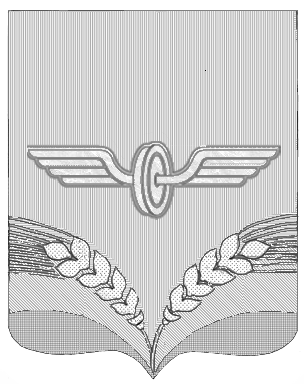 АДМИНИСТРАЦИЯ СОВЕТСКОГО РАЙОНА КУРСКОЙ ОБЛАСТИ П О С Т А Н О В Л Е Н И Е от  07.10.2019   №  759 Курская область, 306600, пос. Кшенский, ул. Пролетарская, 45О внесении изменений в муниципальную программу«Повышение эффективности работы с молодежью,организация отдыха и оздоровления детей, молодежи, развитие физической  культуры и спорта в Советском районе Курской области»В соответствии со статьей 179 Бюджетного кодекса Российской Федерации, Федеральным законом от 06.10.2003г. № 131-ФЗ «Об общих принципах организации местного самоуправления в Российской Федерации», руководствуясь Уставом муниципального района «Советский район» Курской области, постановлением Администрации Советского района Курской области от 30.09.2013 года № 933 «Об утверждении порядка разработки, реализации и оценки эффективности муниципальных программ муниципального района «Советский район» Курской области, постановлением Администрации Советского района Курской области от 16.09.2019 года №696 «О продлении сроков реализации муниципальных программ Советского района Курской области и о внесении изменений в постановление Администрации Советского района Курской области от 12.11.2014 г. №1112 «Об утверждении перечня муниципальных программ Советского района Курской области», в связи с разработкой проекта бюджета муниципального района «Советский район» на 2020 год и на плановый период 2021 и 2022 годов Администрация Советского района Курской области ПОСТАНОВЛЯЕТ:1.Внести в муниципальную программу «Повышение эффективности работы с молодежью,  организация отдыха и оздоровления  детей, молодежи, развитие физической  культуры  и спорта в Советском районе Курской области», утвержденную постановлением  Администрации  Советского района Курской области от  12.11.2014 года № 1113 (в редакции постановлений Администрации Советского района  Курской области  от 25.05.2015 №408, от 22.12.2015 №793, от 29.01.2016 №63, от 28.07.2016 №366, от 24.11.2016 №576, от 23.03.2017 №135, от 16.02.2018 №120, от 15.06.2018 №431, от 12.11.2018 №693, от 22.04.2019 №335, 02.08.2019 №575), следующие изменения:1.1.Продлить срок действия муниципальной программы Советского района Курской области «Повышение эффективности работы с молодежью,  организация отдыха и оздоровления  детей, молодежи, развитие физической  культуры  и спорта в Советском районе Курской области» до 2024 года.1.2.Муниципальную программу «Повышение эффективности работы с молодежью,  организация отдыха и оздоровления  детей, молодежи, развитие физической  культуры  и спорта в Советском районе Курской области» изложить в новой редакции (прилагается).1.3.Приложения №1,№2,№3,№4,№5 муниципальной  программы «Повышение эффективности работы с молодежью,  организация отдыха и оздоровления  детей, молодежи, развитие физической  культуры  и  спорта в  Советском районе Курской области», приложения №1, №2, №3, №4  к  подпрограмме  3 «Реализация муниципальной политики в сфере физической культуры и спорта»  муниципальной программы «Повышение эффективности работы с молодежью,  организация отдыха и оздоровления  детей, молодежи, развитие физической  культуры  и  спорта в  Советском районе Курской области» изложить в новой редакции.2.Постановление вступает в силу со дня его подписания и подлежит опубликованию на официальном сайте муниципального района «Советский район» Курской области.Глава Советского района                                                                                         В.М.Жилинков                                                                                                  Утверждена           постановлением Администрации Советского района Курской области от 12.11.2014 года № 1113(с учетом внесенных изменений от 25.05.2015 №408, от 22.12.2015 №793, от 29.01.2016 №63, от 28.07.2016 №366, от 24.11.2016 №576, от 23.03.2017 №135, от 16.02.2018 №120, от 15.06.2018 №431, от 12.11.2018 №693, от 22.04.2019 №335, от 02.08.2019 №575, от 07.10.2019 № 759) Муниципальная программа  «Повышение эффективности работы с молодежью, организация отдыха и оздоровления детей, молодежи, развитие физической культуры и спортав Советском районе Курской области» ПАСПОРТмуниципальной программы «Повышение эффективности работы с молодежью, организация отдыха и оздоровления детей, молодежи, развитие физической культуры и спортав Советском районе Курской области» (далее -  Программа)I. Общая характеристика сферы реализации муниципальной программы, в том числе формулировки основных проблем в указанной сфере и прогноз ее развитияВажнейшим фактором устойчивого развития страны и общества, роста благосостояния ее граждан и совершенствования общественных отношений является эффективная государственная молодежная политика, которую следует рассматривать как самостоятельное направление деятельности государства, предусматривающее формирование необходимых социальных условий инновационного развития страны, реализуемое на основе активного взаимодействия с институтами гражданского общества, общественными объединениями и молодежными организациями.В Курской области сегодня молодежь в возрасте от 14 до 30 лет составляет почти четверть населения региона. В Советском районе более 3000 человек данной категории населения, которая  динамично развивается. От их позитивного настроя, социальной активности и духовного благополучия зависит успех проводимых преобразований.Очевидно, что именно молодые люди быстрее приспосабливаются к новым условиям жизни, обладают широким позитивным потенциалом: мобильностью, инициативностью, восприимчивостью к инновационным изменениям, новым технологиям, способностью противодействовать современным вызовам.Вместе с тем, в настоящее время в молодежной среде существует целый комплекс проблем:ухудшается состояние физического и психического здоровья молодого поколения. Общая заболеваемость подростков за последние годы увеличилась на 29,4%;увеличивается число молодых людей, склонных к правонарушениям, растет число беспризорных подростков;много молодых людей в России не в состоянии успешно адаптироваться к современной экономической ситуации и реализовать свои профессиональные устремления, доля молодежи, среди официально зарегистрированных безработных в российских регионах, в среднем составляет 37%;молодые люди не стремятся активно участвовать в бизнесе и предпринимательстве: доля молодых предпринимателей не превышает 2-3% от численности всей молодежи, молодые люди практически не представлены в малом и среднем бизнесе;происходит деформация духовно-нравственных ценностей, размываются моральные ограничители на пути к достижению личного успеха;слабо развивается культура ответственного гражданского поведения.У значительной части молодежи отсутствуют стремление к общественной деятельности, навыки самоуправления;снижается абсолютная численность и доля молодежи в структуре населения в связи с негативными демографическими процессами.В этой связи возникла реальная необходимость в применении качественно новых подходов к решению проблем молодежи и совершенствованию системы мер, направленных на создание условий и возможностей для успешной социализации и эффективной самореализации молодежи, для развития ее потенциала.Именно поэтому государственная молодежная политика в Советском районе Курской области должна быть нацелена на формирование у молодежи позитивной мотивации развития, активное включение молодежи в социальную практику.Важнейшим приоритетом государственной политики в сфере физической культуры и спорта является формирование в обществе устойчивого понимания того, что уровень развития спорта является одним из факторов сохранения здоровья граждан. Анализ состояния демографической политики, здоровья населения, физической культуры и спорта в Советском районе Курской области за последние годы позволил выявить проблемы и нерешенные вопросы как физической культуры и спорта, так и физического и духовного состояния жителей района в целом.	Основные статистические показатели физического состояния и здоровья населения района  имеют отрицательную динамику. Проблемы лежат в снижении физической активности населения, изменившемся образе жизни, распространении вредных привычек. Дальнейшее развитие негативных явлений неблагоприятно скажется на основных показателях развития физической культуры и спорта в Советском районе, прежде всего на темпе роста числа граждан, систематически занимающихся физкультурой и спортом, и, в результате, приведет к росту потерь по больничным листам, снижению демографических показателей, показателей здоровья граждан и т.д. Укрепление позиций здорового образа жизни, физической подготовленности и здоровья населения должно стать неотъемлемой частью экономического развития Советского района Курской области, становления полноценного демократического общества. Для того чтобы остановить неблагоприятные тенденции, необходимо принятие комплекса мер, среди которых, в первую очередь, создание инфраструктуры физической культуры и спорта, привлечение широких слоев населения к систематическим занятиям физической культурой и спортом. Эти меры благоприятно скажутся на развитии детско-юношеского спорта, спорта высших достижений и формировании спортивного резерва.Основные проблемы развития физической культуры и спорта в Советском районе Курской области:недостаточная физическая активность школьников и учащейся молодежи в системе общего и профессионального образования;неудовлетворенность спроса населения на физкультурно-оздоровительные и спортивные услуги, в том числе по месту жительства в шаговой доступности;недостаточное финансирование сферы физической культуры и спорта, отрицательно сказывающееся на реализации Календарного плана  физкультурных мероприятий и спортивных мероприятий Советского района Курской области, решении задач развития массового спорта;низкая обеспеченность населения (по социальным нормам и нормативам) объектами физической культуры и спорта, особенно плавательными бассейнами и физкультурно-спортивными комплексами, особенно в сельской местности.	Успешное решение задач развития физической культуры и спорта в Советском районе Курской области возможно только при условии единой государственной политики в системе всех заинтересованных секторов общества, осуществлении целенаправленных скоординированных действий органов исполнительной и законодательной власти, органов местного самоуправления и общественных организаций. В рамках оздоровления и отдыха детей с 2010 года на территории Курской области реализуется новый механизм организации отдыха в связи с передачей субъектам Российской Федерации полномочий по организации оздоровления и отдыха детей.В соответствии с  Постановлением Губернатора Курской области от 27.11.2009г. № 384 «О мерах по организации оздоровления и отдыха детей в Курской области» комитет по делам молодежи и туризму Курской области определен уполномоченным органом по организации оздоровления и отдыха детей. В соответствии с Федеральным Законом № 131-ФЗ от 06.10.2003г. «Об общих принципах организации местного самоуправления в Российской Федерации» вопросы организации отдыха, оздоровления и занятости детей в каникулярное время  отнесены к компетенции муниципальных районов и городских округов. С 2011 года финансирование оздоровительной кампании  из областного  и муниципального бюджета осуществлялось в соответствии с областной целевой программой  «Организация оздоровления и отдыха детей Курской области» и  районной целевой программой  «Организация оздоровления и отдыха детей  Советского района Курской области».  Эффективная административная система управления обеспечивает межведомственное взаимодействие всех служб и ведомств в рамках оздоровительной кампании детей.Координацию совместных действий осуществляет районная межведомственная комиссия по организации отдыха, оздоровления и занятости детей, подростков и молодежи.Совместная работа комитета по делам молодежи и туризму Курской области и органов местного самоуправления  по организации отдыха и оздоровления детей определяется заключенными соглашениями. Обязательства сторон по данным Соглашениям определяют порядок работы с путевками, целевого подбора и направления детей, формирования и предоставления отчетности.	С 2012 года особенностью оздоровительной кампании является  подписанное Губернатором Курской области и Министерством труда и  социальной защиты Российской Федерации Соглашение об отдыхе и оздоровлении детей, находящихся в трудной жизненной ситуации.По условиям Соглашения Курской области ежегодно выделяется субсидия на организацию отдыха и оздоровления детей, находящихся в трудной жизненной ситуации, введен показатель результативности предоставления субсидии  - доля оздоровленных детей, находящихся в трудной жизненной ситуации,  от численности детей, находящихся в трудной жизненной ситуации, подлежащих оздоровлению, в текущем году.Качество отдыха и оздоровления детей определяется комплексным обеспечением следующих требований: доступность получения путевок; развитие детских оздоровительных учреждений; увеличение путевок на стационарные базы (ежегодно около 500 детей Советского района (от 6 до 17 лет включительно) оздоравливается в стационарных оздоровительных учреждениях, т.е.  получает  бесплатную путевку  в санаторно-курортное учреждение, загородный лагерь или лагерь дневного пребывания); развитие профильного движения (ежегодно  около 50 детей Советского района направляются на профильные смены в целях усиления воспитательной и профилактической работы, вовлечения детей в социально-значимую деятельность в летний период, включения их в развивающие программы). Анализ итогов  оздоровительной кампании показывает, что профильные (специализированные) лагеря являются самой эффективной площадкой для раскрытия и изучения через практическую интерактивную деятельность способностей и возможностей ребенка, создания условий его самореализации и социальной адаптации в обществе.Основной общественно значимый результат настоящей муниципальной программы – наращивание «человеческого капитала». Таким образом, выполнение мероприятий настоящей муниципальной программы позволит реализовать идею, заложенную в Концепции долгосрочного социально-экономического развития Российской Федерации на период до 2021 года, о том, что в быстро изменяющемся мире стратегические преимущества будут у тех государств, которые смогут эффективно развивать и продуктивно использовать инновационный потенциал развития, основным носителем которого является молодежь. В сфере оздоровления и отдыха детей можно сделать вывод о том, что в прогнозируемом периоде (2015-2024 годы) потребность граждан в данных мерах социальной поддержки сохранится. Потребность населения в мерах социальной поддержки и возможность ее удовлетворения будут определяться результатами проводимой экономической политики, темпами роста валового внутреннего продукта и объемов производства в базовых отраслях экономики, принимаемых мер по совершенствованию налоговой и инвестиционной политики, выравниванию уровней социально-экономического развития регионов.В результате реализации муниципальной  программы ожидается повышение эффективности реализации молодежной политики на территории Советского района Курской области. У молодого поколения будет сформирована потребность в самореализации и будут созданы условия для раскрытия личностного потенциала молодых людей.Так же результатом станет наличие разнообразных возможностей для самовыражения молодых людей всех категорий, повышение социальной активности, активное участие в жизни общества.Реализация муниципальной программы позволит привлечь к систематическим занятиям физической культурой и спортом и приобщить к здоровому образу жизни широкие массы населения, что окажет положительное влияние на улучшение качества жизни жителей Советского района Курской области; способствует достижению спортсменами Советского района Курской области высоких спортивных результатов на межрегиональных и областных  спортивных соревнованиях.В результате реализации муниципальной программы ожидается повышение качества оздоровления и отдыха детей и подростков  Советского района Курской области. 	II. Приоритеты государственной политики в сфере реализации муниципальной программы, цели, задачи и показатели (индикаторы) достижения целей и решения задач,  описание основных ожидаемых конечных результатов муниципальной программы, сроков и этапов реализацииПриоритеты государственной политики в сфере государственной молодежной политики, физической культуры и спорта, развития системы оздоровления и отдыха детей в Советском районе Курской области на период  до 2024 года сформированы с учетом целей и задач, представленных в следующих стратегических документах:Федеральном законе от 24 июля 1998 г. № 124-ФЗ «Об основных гарантиях прав ребенка в Российской Федерации;Федеральном законе № 184-ФЗ от 6 октября 1999 г. «Об общих принципах организации законодательных (представительных) и исполнительных органов государственной власти субъектов Российской Федерации»; Федеральном законе № 131-ФЗ от 06.10.2003 г. «Об общих принципах организации местного самоуправления в Российской Федерации»;Указе Президента Российской Федерации от 12 мая 2009 года № 537 «О стратегии национальной безопасности Российской Федерации до 2020 года»;Постановлении Правительства Российской Федерации от 29 декабря 2009  № 1106 «О порядке предоставления из федерального бюджета субсидий бюджетам субъектов Российской Федерации на реализацию мероприятий по проведению оздоровительной кампании детей, находящихся в трудной жизненной ситуации»;Распоряжении Правительства Российской Федерации от 18.12.2006 № 1760-р «О Стратегии государственной молодежной политики в Российской Федерации на период до 2016 года»;Законе Курской области от 11.12.2012 г. № 124-ЗКО «Об областном бюджете на 2013 год и на плановый период 2014 и 2015 годов»;Законе Курской области от 04.01.2003 г. № 2-ЗКО «О государственной молодежной политике в Курской области»;Законе Курской области от 18.03.2002 г. № 17-ЗКО «О государственной поддержке талантливой молодежи; Законе Курской области от 17.06.2002 г. № 28-ЗКО «О государственной поддержке молодежных и детских общественных объединений Курской области»;Законе Курской области от 23.12.2005 г. № 101-ЗКО «Об Общественной молодежной палате при Курской областной Думе»;Постановлении Губернатора Курской области от 29.09.2006 г. № 434 «О мерах государственной поддержки талантливой молодежи»;Постановлении  Губернатора Курской области от 27.11.2009 г. № 383 «О создании Совета молодых ученых и специалистов Курской области»;Постановлении Губернатора Курской области от 18.11.2010 г. № 432-пг «Об учреждении премии Губернатора Курской области в области науки и инноваций для молодых ученых и специалистов»;Постановлении Губернатора Курской области от 17.01.2013 г. № 9-па «Об организации отдыха, оздоровления и занятости детей, подростков и молодежи»;Постановлении  Курской областной Думы от 24.05.07 г. № 381-IV ОД «Об одобрении стратегии социально-экономического развития Курской области на период до 2020 года».Федеральный закон от 4 декабря 2007 г. № 329-ФЗ «О физической культуре и спорте в Российской Федерации», Закон Курской области от 10 октября 1996 г. № 13-ЗКО «О физической культуре и спорте»;Постановление Администрации Курской области от 11.10.2013 года №724-па «Об утверждении государственной программы Курской области «Развитие физической культуры и спорта в Курской области на 2014-2020 годы.Муниципальная программа разработана с учетом направлений, предлагаемых в основных стратегических документах страны и региона.Сроки реализации муниципальной программы – подпрограмма реализуется в два этапа:          I этап – 2015-2020 годы;II этап – 2021-2024 годы.2015–2024 годы.В ходе исполнения муниципальной программы будет производиться корректировка параметров и ежегодных планов ее реализации в рамках бюджетного процесса, с учетом тенденций демографического и социально-экономического развития района.Приоритетами государственной молодежной политики на территории Советского района Курской  области являются:вовлечение молодежи в социальную практику;поддержка общественно значимых инициатив, общественно полезной деятельности молодежи, молодежных, детских общественных объединений;обеспечение эффективной социализации молодежи, находящейся в трудной жизненной ситуации;гражданское и патриотическое воспитание молодежи; формирование ценности семейного образа жизни среди молодежи;выявление и поддержка талантливой молодежи;профилактика правонарушений среди молодежи;развитие международного молодежного сотрудничества.Муниципальной программой предусмотрен комплекс мер по реализации инновационного потенциала молодежи, формированию гражданского правосознания, патриотическому воспитанию, поддержки молодежных инициатив, развитию волонтерского (добровольческого) движения, включение молодежи в социальную практику, поддержке молодых семей, студенчества, инициативной и талантливой молодежи.К приоритетным направлениям реализации государственной политики в области физической культуры и спорта в Советском районе Курской области относятся: развитие физической культуры и массового спорта, системы подготовки спортивного резерва для команд Советского района Курской области, детско-юношеского спорта.К приоритетным направлениям развития системы и совершенствования организации оздоровления и отдыха детей, определенным вышеуказанными нормативными правовыми актами отнесены, в том числе обеспечение доступности оздоровительных путевок и улучшение качества предоставляемой услуги для всех нуждающихся путем дальнейшего развития сети организаций отдыха и оздоровления различных организационно-правовых форм и форм собственности.	Цель муниципальной программы:повышение эффективности реализации молодежной политики, формирование потребности населения Советского района Курской области в систематических занятиях физической культурой и спортом, создание условий для занятия жителями Советского района Курской области физической культурой и спортом, развитие системы оздоровления и отдыха детей в Советском районе Курской области.Задачи муниципальной программы:- вовлечение молодежи в общественную деятельность; - развитие физической культуры и спорта;- организация оздоровления и отдыха детей.Реализация мероприятий по повышению эффективности молодежной политики окажет непосредственное влияние на состояние в сопряженных сферах и будет способствовать созданию условий, влияющих на снижение числа преступлений, совершенных несовершеннолетними или при их соучастии, развитию интернационального и патриотического воспитания граждан, распространению практики добровольчества как важнейшего направления «гражданского образования».Реализация мероприятий программы будет способствовать достижению следующих социально-экономических результатов:расширение масштабов адресной социальной поддержки, оказываемой населению, при прочих равных условиях, создаст основу улучшения социального климата в обществе; позволит привлечь к систематическим занятиям физической культурой и спортом и приобщить к здоровому образу жизни широкие массы населения, что окажет положительное влияние на улучшение качества жизни жителей Советского района Курской области; способствует достижению спортсменами Советского района Курской области высоких спортивных результатов на межрегиональных и областных  спортивных соревнованиях;совершенствование организации предоставления услуг в сфере отдыха и оздоровления, способствуя повышению качества жизни нуждающихся граждан (семей), сохранению их физического и психического здоровья, увеличению продолжительности жизни, будет позитивно сказываться на снижении потребности в медицинских услугах.Оценка достижения целей муниципальной программы производится посредством следующих показателей:- удельный вес численности молодых людей в возрасте от 14 до 30 лет, участвующих в деятельности молодежных общественных объединений, в общей численности молодых людей от 14 до 30 лет;Показатель отражает повышение привлекательности молодежных общественных объединений и повышение социальной активности молодых людей.Показатель определяется как отношение численности молодых людей в возрасте от 14 до 30 лет, участвующих в деятельности молодежных общественных объединений, в общей численности молодых людей от 14 до 30 лет, проживающих на территории  Советского района Курской области:Показатель определяется по формуле:В/А*100%, где: В – численность молодых людей в возрасте от 14 до 30 лет, участвующих в деятельности молодежных общественных объединений;А – общая численность молодых людей от 14 до 30 лет, проживающих на территории Советского района Курской области, человек. - доля детей, оздоровленных в рамках мер социальной поддержки в общей численности детей школьного возраста;Показатель позволяет оценить результаты реализации в Советском районе  Курской области мероприятий по оздоровлению и отдыху детей, осуществляемых  в  соответствии с нормативными правовыми актами.Показатель рассчитывается на основе данных Росстата по Курской области.Показатель определяется по формуле:В/А*100%, где: В - численность оздоровленных детей  Советского района Курской области, получивших в отчетном году  путевку в стационарные организации отдыха и оздоровления в соответствии с нормативными правовыми актами, человек;А – общая численность детей  Советского района Курской области школьного возраста (от 6 до 18 лет), человек. Для достижения целевого индикатора доля детей, оздоровленных в рамках мер социальной поддержки в общей численности детей школьного возраста, муниципальным образованиям предоставляется субсидия из областного бюджета на организацию отдыха детей в каникулярное время. По итогам реализации муниципальной программы ожидается достижение следующих показателей:увеличение доли жителей Советского района Курской области, систематически занимающихся физической культурой и спортом, в общей численности населения района;увеличение доли спортсменов Советского  района  Курской области, ставших победителями и призерами областных и межрегиональных  спортивных соревнований, в общем количестве участвовавших спортсменов Советского  района Курской области;повышение уровня обеспеченности населения Советского  района Курской области спортивными сооружениями, исходя из единовременной пропускной способности объектов спорта, в том числе для лиц с ограниченными возможностями здоровья и инвалидов.Сведения о показателях муниципальной программы отражены в приложении № 3 к муниципальной программе и приложении № 1 к подпрограмме 3.III.Обобщенная характеристика основных мероприятий муниципальной программыМуниципальная программа определяет направления деятельности, обеспечивающие реализацию принятых публичных нормативных обязательств и модернизацию сложившихся систем мер эффективности реализации молодежной политики, муниципальной политики в сфере физической культуры и спорта и развития системы оздоровления и отдыха детей в Советском районе  Курской области с целью повышения их эффективности и результативности. Для каждой подпрограммы муниципальной программы сформулированы цели и задачи, целевые индикаторы, определены их целевые значения, определены мероприятия, реализация которых позволит достичь намеченные цели и решить соответствующие задачи.В рамках подпрограммы 2 «Повышение эффективности реализации молодежной политики» будут реализованы мероприятия, направленные на вовлечение молодежи в социальную практику; поддержку общественно значимых инициатив, общественно полезной деятельности молодежи, молодежных, детских общественных объединений; обеспечение эффективной социализации молодежи, находящейся в трудной жизненной ситуации; гражданское и патриотическое воспитание молодежи; формирование ценности семейного образа жизни среди молодежи; выявление и поддержка талантливой молодежи; профилактику правонарушений среди молодежи; формирование российской идентичности и толерантности в молодежной среде, развитие международного молодежного сотрудничества.Подпрограмма 3«Реализация муниципальной политики в сфере физической культуры и спорта» предполагает определение основных задач и направлений развития физической культуры и спорта с учетом местных условий и возможностей, принятие и реализация местных программ развития физической культуры и спорта;популяризация физической культуры и спорта среди различных групп населения;организация проведения муниципальных официальных физкультурных мероприятий и спортивных мероприятий, а также организация физкультурно-спортивной работы по месту жительства граждан;утверждение и реализация календарных планов физкультурных мероприятий и спортивных мероприятий муниципальных образований;организация медицинского обеспечения официальных физкультурных мероприятий и спортивных мероприятий муниципальных образований;содействие обеспечению общественного порядка и общественной безопасности при проведении на территориях муниципальных образований официальных физкультурных мероприятий и спортивных мероприятий;осуществление контроля за соблюдением организациями, созданными муниципальными образованиями и осуществляющими спортивную подготовку, федеральных стандартов спортивной подготовки в соответствии с законодательством Российской Федерации;осуществление иных установленных в соответствии с законодательством Российской Федерации и уставами муниципальных образований полномочий.В рамках подпрограммы 4 «Оздоровление и отдых детей» предусмотрено исполнение следующих мероприятий:софинансирование расходных обязательств местного бюджета, связанных с  организацией отдыха детей в каникулярное время;организация оздоровления и отдыха детей Советского района Курской области, находящихся  в трудной жизненной ситуации;организация оздоровления и отдыха детей в оздоровительных организациях, расположенных на территории Курской области и за ее пределами;организация сопровождения организованных групп детей до оздоровительных учреждений;организация малозатратных форм детского отдыха;кадровое, организационное, методическое, информационное и материально-техническое обеспечение оздоровительной кампании детей;проведение мероприятий и участие в мероприятиях  по вопросам организации оздоровления и отдыха детей.IV. Обоснование выделения подпрограмм муниципальной программы В рамках муниципальной программы будут реализованы следующие подпрограммы:		подпрограмма 2 «Повышение эффективности реализации молодежной политики»	подпрограмма 3«Реализация муниципальной политики в сфере физической культуры и спорта»подпрограмма 4 «Оздоровление и отдых детей».	Подпрограммы  муниципальной программы выделены исходя из цели, содержания и с учетом специфики механизмов, применяемых для решения определенных задач.Отдельно выделена подпрограмма 2 «Повышение эффективности реализации молодежной политики», мероприятия в рамках которой охватывают как молодежь школьного возраста, так и обучающихся в организациях профессионального образования, работающую молодежь. Подпрограмма 2 ориентирована на молодых людей возраста 14 - 30 лет независимо от форм ее занятости и включает меры по:решению  задач, связанных с вовлечением молодежи в общественную деятельность; обеспечению эффективной социализации молодежи, находящейся в трудной жизненной ситуации; созданию механизмов формирования целостной системы продвижения инициативной и талантливой молодежи; обеспечению эффективного взаимодействия с молодежными общественными объединениями, некоммерческими организациями.	Решение задач, связанных с развитием физической культуры и спорта в Советском районе Курской области будет осуществляться в рамках подпрограммы3«Реализация муниципальной политики в сфере физической культуры и спорта».	Решение задач по организации оздоровления и отдыха детей  Советского района, развитию специализированных видов отдыха детей, совершенствованию кадрового и информационно-методического обеспечения организации оздоровления и отдыха детей  будет осуществляться в рамках подпрограммы 4«Оздоровление и отдых детей».V. Обоснование объема финансовых ресурсов, необходимых для  реализации муниципальной программы  Объем финансового обеспечения реализации муниципальной программы на 2015 - 2024 годы за счет  средств муниципального и областного бюджетов составит  18743,4599 тыс. рублей, в том числе по подпрограммам:Объем финансовых ресурсов, необходимых для реализации подпрограммы 2 «Повышение эффективности реализации молодежной политики» составляет 1945,0 тыс. рублей из средств  муниципального бюджета, в том числе по годам:  2015  год –190,0  тыс. рублей;2016  год – 190,0 тыс. рублей;2017  год – 190,0 тыс. рублей;2018  год – 215,0 тыс. рублей;2019  год – 210,0 тыс. рублей;2020  год – 190,0 тыс. рублей;2021  год – 190,0 тыс. рублей;2022  год – 190,0 тыс. рублей; 2023  год – 190,0 тыс. рублей;2024  год – 190,0 тыс. рублей.Объем финансовых ресурсов, необходимых для реализации подпрограммы 3 «Реализация муниципальной политики в сфере физической культуры и спорта» составляет 4815,88762 тыс. рублей из  средств  муниципального бюджета, в том числе по годам:               2015 год – 423,34965 тыс. рублей;             2016 год – 535,0 тыс. рублей;             2017 год – 524,93550 тыс. рублей;             2018 год – 604,605 тыс. рублей;             2019 год – 460,0 тыс. рублей;             2020 год - 460,0 тыс. рублей;             2021 год - 460,0 тыс. рублей;             2022 год - 460,0 тыс. рублей;             2023 год - 460,0 тыс. рублей;             2024 год - 460,0 тыс. рублей.Объем финансовых ресурсов, необходимых для реализации подпрограммы 4 «Оздоровление и отдых детей» с 2015 по 2024 гг. составляет 11992,57228 тыс. рублей  из средств  муниципального и областного бюджетов, в том числе по годам:  2015  год – 1393,90472 тыс. рублей;2016  год – 1375,630 тыс. рублей;2017  год – 1397,800 тыс. рублей;2018  год – 1405,43856 тыс. рублей;2019  год – 1466,80900 тыс. рублей;2020  год – 990,598 тыс. рублей;2021  год – 990,598 тыс. рублей;2022  год – 990,598 тыс. рублей;2023  год – 990,598 тыс. рублей;2024  год – 990,598 тыс. рублей.Объемы финансового обеспечения муниципальной программы в 2015-2024 годах рассчитаны исходя из подходов, принятых при формировании бюджета Советского района  Курской области.VI. Анализ рисков реализации муниципальной программы и описание мер управления имиНа основе анализа мероприятий, предлагаемых для реализации в рамках муниципальной программы, выделены следующие риски ее реализации.Финансовые риски, которые могут привести к снижению объемов финансирования программных мероприятий из средств районного бюджета. Возникновение данных рисков может привести к недофинансированию запланированных мероприятий всех подпрограмм, в том числе публичных нормативных обязательств, что осложнит оказание поддержки гражданам, и как, следствие, приведет к росту социальной напряженности в обществе.Минимизация данных рисков предусматривается мероприятиями программы путем совершенствования мер государственного регулирования, в том числе повышения инвестиционной привлекательности сферы отдыха и оздоровления детей; совершенствования предоставления гражданам услуг по отдыху и оздоровлению детей и подростков путем усиления адресности ее предоставления, а также в форме путевки с учетом нуждаемости; использование инновационных технологий, предусматривающих, в том числе, заключение с гражданами, договоров  при предоставлении путевки;  привлечения к реализации мероприятий программы бизнес - структур на началах государственно-частного партнерства, а также  общественных организаций. Минимизация этих рисков возможна так же и через заключение договоров о реализации мероприятий, направленных на достижение целей программы, через институционализацию механизмов софинансирования.Операционные риски связаны с возможным несвоевременным внесением изменений в нормативно-правовую базу и несвоевременным выполнением мероприятий программы.Данные риски будут минимизированы в рамках совершенствования мер правового регулирования, предусмотренных программой, путем улучшения организации межведомственного взаимодействия с участниками программы, путем повышения ответственности должностных лиц, ответственного исполнителя, соисполнителя и участников программы за своевременное и высокопрофессиональное исполнение мероприятий программы.Социальные риски связаны с недостаточным освещением в средствах массовой информации целей, задач и планируемых в рамках программы результатов, с ошибками в реализации мероприятий программы, с планированием, недостаточно учитывающим социальные последствия. Минимизация названного риска возможна за счет обеспечения широкого привлечения общественности к обсуждению целей, задач и механизмов развития образования, а также публичного освещения хода и результатов реализации программы. Информационные риски определяются отсутствием или частичной недостаточностью исходной отчетной и прогнозной информации, используемой в процессе разработки и реализации программы.С целью управления информационными рисками в ходе реализации программы будет проводиться работа, направленная на:использование статистических показателей, обеспечивающих объективность оценки хода и результатов реализации программы; выявление и идентификацию потенциальных рисков путем мониторинга основных параметров реализации налоговой, бюджетной, инвестиционной, демографической, социальной политики (социально – экономических и финансовых показателей);мониторинг и оценку исполнения целевых показателей (индикаторов) программы, выявление факторов риска, оценку их значимости (анализ вероятности того, что произойдут события, способные отрицательно повлиять на конечные результаты реализации программы).VII. Методика оценки эффективности муниципальной программыОценка эффективности реализации муниципальной программы проводится на основе:– оценки степени достижения целей и решения задач программы путем сопоставления фактически достигнутых в отчетном году значений показателей (индикаторов) программы и входящих в нее подпрограмм и их плановых значений по формуле:Сд = Зф/Зп*100%, где: Сд – степень достижения целей (решения задач), Зф – фактическое значение показателя (индикатора) программы/подпрограммы в отчетном году, Зп – запланированное на отчетный год значение показателя (индикатора) программы/подпрограммы  - для показателей (индикаторов)Сд = Зп/Зф*100% - для показателя (индикатора), тенденцией изменения которых является снижение значений;– оценки уровня освоения средств  муниципального бюджета путем сопоставления плановых и фактических объемов финансирования основных мероприятий программы по формуле:Уф = Фф/Фп*100%, где: Уф – уровень освоения средств программы в отчетном году, Фф – объем средств, фактически освоенных на реализацию программы в отчетном году, Фп – объем бюджетных назначений по программе на отчетный год.До начала очередного года реализации программы ответственный исполнитель по каждому показателю (индикатору) программы (подпрограммы) определяет интервалы значений показателя (индикатора), при которых реализация программы характеризуется: высоким уровнем эффективности; удовлетворительным уровнем эффективности; неудовлетворительным уровнем эффективности.Программа считается реализуемой с высоким уровнем эффективности, если:не менее 95% мероприятий, запланированных на отчетный год, выполнены в полном объеме; освоено не менее 98% средств, запланированных для реализации программы в отчетном году. Программа считается реализуемой с удовлетворительным уровнем эффективности, если: не менее 80% мероприятий, запланированных на отчетный год, выполнены в полном объеме; освоено от 95 до 98% средств, запланированных для реализации программы в отчетном году.Если реализация программы не отвечает приведенным выше критериям, уровень эффективности ее реализации в отчетном году признается неудовлетворительным.VIII.Подпрограмма 2«Повышение эффективности реализации молодежной политики» ПАСПОРТподпрограммы 2 «Повышение эффективности реализации молодежной политики» 8.1. Общая характеристика сферы реализации подпрограммы 2, в том числе формулировки основных проблем в указанной сфере и прогноз ее развитияСегодня в Советском районе  более 3000 человек -  это молодежь в возрасте от 14 до 30 лет.Это наиболее динамично развивающаяся категория населения и от ее позитивного настроя, социальной активности и духовного благополучия зависит успех проводимых преобразований, общее развитие Советского района.Именно поэтому государственная молодежная политика в Советском районе должна быть нацелена на формирование у молодежи позитивной мотивации развития, активное включение молодежи в социальную практику.Подпрограмма 2 ориентирована на дальнейшее развитие и совершенствование целенаправленной скоординированной работы по реализации государственной молодежной политики в Советском районе на период до 2024 года.Реализация мероприятий  подпрограммы 2 с использованием  форм, методов и технологий работы с молодежью позволит обеспечить активное вовлечение молодых людей в социальную практику, в общественную жизнь района и  региона в целом.  	Подпрограмма 2  предусматривает взаимодействие  отдела по делам молодежи, физической культуры и спорта Администрации Советского района с  заинтересованными отделами Администрации Советского района, другими учреждениями и организациями, муниципальными поселениями.  	В предшествующем периоде более 2000 подростков и молодежи Советского района ежегодно удавалось привлечь к социально-значимой деятельности.	Молодые активисты  имели возможность проявить себя в работе районного совета молодых специалистов при Администрации Советского района, молодежной общественной приемной, школы молодежного актива, действующих  на базе Советского социально-аграрного техникума имени В.М.Клыкова, клубах молодого избирателя при образовательных учреждениях, а также  включиться в общественно-значимую деятельность через молодежные клубы и детские объединения.	 На территории района действует 17 детских  общественных объединений, каждое из которых входит в районную детскую общественную организацию «Содружество», численностью около 2000 членов.  Все детские общественные объединения принимали активное участие  в  областном Фестивале «Детство без границ» и  акции «Детское добровольческое движение «Доброе дело». Победители Фестиваля «Детство без границ» неоднократно  награждались поездками в ВДЦ «Орленок», экскурсиями в г. Москву по программе «Один день в Москве. Москва сквозь века», в г. Курск по программе «Курск новогодний». Представители ДОО участвовали в областном фестивале «Я люблю тебя, Россия!»,  областном конкурсе лидеров детских общественных объединений «Лидер 21 века». Победитель конкурса «Лидер 21 века - 2010» - Ченцова Дарья стала Лауреатом премии Президента РФ.   	Адресная поддержка оказывалась и молодежным клубам (всего в районе 13 клубов  общей численностью около 500 человек).   Представители молодежного творческого союза «Спектр» ежегодно имели возможность принять участие в фестивале «Студенческая весна соловьиного края» и международном проекте «Славянское содружество». Оказывалась поддержка в организации  фестиваля  научного и художественного творчества, посвященного Дню славянской письменности и культуры и экскурсионно-познавательной программы «Наследие В.М.Клыкова».	Активным участником в реализации молодежной политики в районе является  молодежный клуб «Апогей», который ежегодно представляет район на профильной смене «Монолит», для участия  в которой клубу ежегодно  выделяется 15 путевок. Обеспечивалось  участие клуба в слете актива молодежных клубов г. Курска и Курской области.	Молодые поэты, музыканты и фотографы принимали участие в музыкально-поэтическом фестивале Николая Мельникова «Яблоки в траве», проходившем в с. Паники Медвенского района.	Поисковые отряды ВПК «Славяне» и «Русичи» ежегодно принимали участие  в областной и Межрегиональных поисковых экспедициях «Вахта Памяти».   Добровольческие отряды Советского социально-аграрного техникума имени В.М.Клыкова участвовали в создании Парка Памяти, регулярно оказывали шефскую помощь воспитанникам Лачиновской школы-интерната. Привлекались добровольцы  для уборки территории  Покровского Храма, построенного нашим знаменитым земляком В.М.Клыковым. Детские  общественные объединения постоянно  оказывают помощь ветеранам войны и труда, детям–инвалидам, которые живут рядом, ухаживают за памятниками и  могилами  воинов.Основополагающим принципом всей профилактической работы с негативными проявлениями в молодежной среде остается  создание системы позитивных профилактических мер, которые бы ориентировались не на проблему и ее последствия, а на личностный потенциал молодого человека - раскрытие его способностей, на  формирование у подрастающего поколения устойчивых стереотипов здорового образа жизни.    В рамках областной  молодежной антикризисной акции «Твой выбор – твоя жизнь» ежегодно проводилось анкетирование подростков и молодежи района. На основании  чего  комитетом по делам молодежи и туризму Курской области  совместно с молодыми учеными КГМУ составлялась аналитическая карта факторов риска отрицательных социальных  явлений  в молодежной среде. В  рамках областной акции «Твой выбор – твоя жизнь» проходили районные мероприятия «За здоровый образ жизни» и др.Анализ результатов реализации ряда мероприятий предшествующего периода показывает их эффективность, что позволяет продолжить их выполнение в рамках подпрограммы 2 на период до 2024 года.8.2.Основные цели и задачи подпрограммы 2, сроки и этапы ее реализацииЦелью подпрограммы 2  является создание возможностей для успешной социализации и эффективной самореализации молодых людей через включение их в социально значимую деятельность.Задачи подпрограммы 2:- создание условий для реализации интеллектуального и творческого потенциала молодежи, государственная поддержка талантливой молодежи;- создание условий для вовлечения молодежи в активную общественную деятельность; - создание условий для более активного включения молодых инвалидов, молодых людей, попавших в трудную жизненную ситуацию, в различные виды социальной деятельности;- создание системы первичной профилактики негативных явлений в молодежной среде, совершенствование работы с детьми и подростками, попавшими в трудную жизненную ситуацию; - государственная поддержка и создание условий для реализации программ и проектов детских, молодежных и студенческих объединений;- обеспечение научного и информационно-технологического подхода в реализации молодежной политики;- повышение профессионального уровня и квалификации специалистов, работающих с молодежью.Решение поставленных задач будет обеспечено путем эффективного взаимодействия  муниципальных органов власти, государственных и муниципальных учреждений,  общественных объединений и молодежных организаций.Сроки реализации подпрограммы 2 - 2015-2024 годы без деления на этапы.8.3.Перечень подпрограммных мероприятий, сроки их реализации и объемы финансированияПеречень подпрограммных мероприятий  со сроками реализации и объемами финансирования приведен в приложении №1 к настоящей муниципальной программе и предусматривает мероприятия по формированию условий для гражданско-патриотического, нравственного и физического воспитания молодежи,  вовлечению молодежи в социальную практику, организации временной занятости несовершеннолетних,  профилактике асоциальных явлений в молодежной среде, поддержке детей, подростков и молодежи, находящихся в трудной жизненной ситуации, поддержке талантливой молодежи, созданию условий для вовлечения молодежи в активную общественную деятельность, научному и информационному обеспечению государственной молодежной политики, подготовке кадров для работы с молодежью.8.4. Ресурсное обеспечение подпрограммы 2Финансирование подпрограммных мероприятий предусматривается за счет средств бюджета муниципального района.Общий объем средств районного бюджета на реализацию мероприятий подпрограммы 2 составит 1945,0 тыс. рублей, в том числе:в 2015 году – 190,0 тыс. рублей;в 2016 году – 190,0 тыс. рублей;в 2017 году – 190,0 тыс. рублей;в 2018 году – 215,0 тыс. рублей;в 2019 году – 210,0 тыс. рублей;в 2020 году – 190,0 тыс. рублей;в 2021 году – 190,0 тыс. рублей;в 2022 году – 190,0 тыс. рублей;в 2023 году – 190,0 тыс. рублей;в 2024 году – 190,0 тыс. рублей.В ходе реализации подпрограммы 2 мероприятия могут уточняться, а объемы их финансирования – корректироваться с учетом утвержденных расходов бюджета муниципального района на соответствующие годы. Распределение объемов финансирования по основным направлениям подпрограммных мероприятий приведены в приложении № 1 к настоящей муниципальной программе. 8.5. Приоритеты государственной политики в сфере реализации подпрограммы 2, цели, задачи и показатели (индикаторы) достижения целей и решения задач, описание основных ожидаемых результатов ее реализацииОсновными приоритетами государственной политики в сфере реализации подпрограммы 2 являются:вовлечение молодежи в социальную практику и ее информирование о потенциальных возможностях саморазвития, обеспечение поддержки талантливой, научной, творческой и предпринимательской активности молодежи;повышение эффективности реализации мер по поддержке молодежи, находящейся в трудной жизненной ситуации;формирование инструментов по гражданско-патриотическому воспитанию молодежи, содействие формированию правовых, культурных и нравственных ценностей среди молодежи.Целевые показатели (индикаторы) подпрограммы 2Оценка достижения целей подпрограммы 2 производится посредством следующих показателей:- удельный вес численности молодых людей в возрасте от 14 до 30 лет, принимающих участие в добровольческой деятельности, в общей численности молодежи Советского района в возрасте от 14 до 30 лет – показывает, какой процент молодежи в возрасте от 14 до 30 лет ежегодно принимает участие (разово или на постоянной основе) в добровольческой деятельности.Целевой показатель определяется как отношение численности молодых людей в возрасте от 14 о 30 лет, принимающих участие в добровольческой деятельности, в общей численности молодых людей от 14 до 30 лет, проживающих на территории Советского района:Показатель определяется по формуле:В/А*100%, где: В – численность молодых людей в возрасте от 14 о 30 лет, принимающих участие в добровольческой деятельности;А – общая численность молодых людей от 14 до 30 лет, проживающих на территории Советского района человек. - удельный вес численности молодых людей в возрасте от 14 до 30 лет, вовлеченных в реализуемые органами исполнительной власти проекты и программы в сфере поддержки талантливой молодежи, в общем количестве молодежи Советского района в возрасте от 14 до 30 лет – показывает, какой процент граждан в возрасте от 14 до 30 лет ежегодно принимает участие (разово или на постоянной основе) в проектах и программах в сфере поддержки талантливой молодежи, реализуемых органами исполнительной власти Советского района.Целевой показатель определяется как отношение численности молодых людей в возрасте от 14 до 30 лет, вовлеченных в реализуемые органами исполнительной власти проекты и программы в сфере поддержки талантливой молодежи, в общей численности молодых людей от 14 до 30 лет, проживающих на территории Советского района:Показатель определяется по формуле:В/А*100%, где: В – численность молодых людей в возрасте от 14 до 30 лет, вовлеченных в реализуемые органами исполнительной власти проекты и программы в сфере поддержки талантливой молодежи;А – общая численность молодых людей от 14 до 30 лет, проживающих на территории Советского района, человек.- удельный вес численности молодых людей в возрасте от 14 до 30 лет, участвующих в  проектах и программах по работе с молодежью, оказавшейся в трудной жизненной ситуации, в общем числе количестве молодежи Советского района в возрасте от 14 до 30 лет – показывает, какой процент граждан в возрасте от 14 до 30 лет ежегодно принимает участие (разово или на постоянной основе) в проектах и программах по работе с молодежью, оказавшейся в трудной жизненной ситуации.Целевой показатель определяется как отношение численности молодых людей в возрасте от 14 о 30 лет, участвующих в проектах и программах по работе с молодежью, оказавшейся в трудной жизненной ситуации, в общей численности молодых людей от 14 до 30 лет, проживающих на территории Советского районаПоказатель определяется по формуле:В/А*100%, где: В – численность молодых людей в возрасте от 14 до 30 лет, участвующих в  проектах и программах по работе с молодежью, оказавшейся в трудной жизненной ситуации;А – общая численность молодых людей от 14 до 30 лет, проживающих на территории Курской области, человек. - удельный вес численности молодых людей в возрасте от 14 до 30 лет, участвующих в деятельности патриотических объединений, клубов в общем числе количестве молодежи Советского района  в возрасте от 14 до 30 лет.Целевой показатель определяется как отношение численности молодых людей в возрасте от 14 до 30 лет, участвующих в деятельности патриотических объединений, клубов в общей численности молодых людей от 14 до 30 лет, проживающих на территории Советского района:Показатель определяется по формуле:В/А*100%, где: В – численность молодых людей в возрасте от 14 до 30 лет, участвующих в деятельности патриотических объединений, клубов, центров;А – общая численность молодых людей от 14 до 30 лет, проживающих на территории Советского района, человек. - численность молодых людей в возрасте от 14 до 30 лет, участвующих в программах по профессиональной ориентации в общем числе количестве молодежи Советского района  в возрасте от 14 до 30 лет.Целевой показатель определяется количеством молодых людей в возрасте от 14 до 30 лет, участвующих в программах по профессиональной ориентации, в общей численности молодых людей от 14 до 30 лет, проживающих на территории  Советского района Курской области:Значение целевых показателей (индикаторов) за отчетный период определяется путем мониторинга, проводимого отделом  по делам молодежи, физической культуре и спорту Администрации Советского района, включающего в себя сбор и анализ информации о выполнении показателей.Сведения о показателях (индикаторах) подпрограммы2отражены в приложении № 3 к муниципальной программе.Реализация подпрограммы 2  будет осуществляться в один этап с 2015 по 2024 годы.В целом в результате реализации подпрограммы 2 у молодого поколения будет сформирована потребность в самореализации, созданы условия для раскрытия личностного потенциала молодых людей, наличие разнообразных возможностей для самовыражения молодых людей всех категорий, повышение социальной активности и участие в жизни общества.8.6.Обобщенная характеристика основных мероприятий подпрограммы 2Основное мероприятие 2.1 подпрограммы 2 «Формирование условий для гражданско-патриотического, нравственного и физического воспитания молодежи. Создание условий для вовлечения молодежи в активную общественную деятельность. Профилактика асоциальных явлений в молодежной среде, поддержка детей, подростков и молодежи, находящейся в трудной жизненной ситуации. Вовлечение молодежи в социальную практику» направлено на:создание условий для совершенствования общественно-государственной системы гражданского, патриотического и духовно-нравственного воспитания детей и молодежи, для формирования социально активной личности гражданина и патриота, обладающей чувством национальной гордости, гражданского достоинства, любви к Отечеству, своему народу и готовностью к его защите и выполнению конституционных обязанностей;совершенствование нормативно-правовой и организационно-методической базы патриотического воспитания;повышение качества патриотического воспитания в учреждениях сферы образования и молодежной политики, развитие центров патриотического воспитания подрастающего поколения;реализацию мероприятий по вовлечению молодежи в добровольческую (волонтерскую) деятельность;реализацию мероприятий, способствующих социализации молодежи, находящейся в трудной жизненной ситуации;реализацию мероприятий по вовлечению молодежи в предпринимательскую деятельность;реализацию мероприятий по развитию международных молодежных контактов;реализацию мероприятий по привлечению общественных объединений и организаций;реализацию мероприятий, способствующих социализации молодежи, находящейся в трудной жизненной ситуации;организацию временной занятости несовершеннолетних;реализацию мероприятий по вовлечению молодежи в добровольческую (волонтерскую) деятельность;реализацию мероприятий по созданию условий для вовлечения молодежи в активную общественную деятельность;реализацию мероприятий по привлечению общественных объединений и организаций;реализацию комплекса мер по обеспечению системы поддержки обладающей лидерскими навыками, инициативной и талантливой молодежи;реализацию мероприятий по созданию условий для вовлечения молодежи в активную общественную деятельность;реализацию мероприятий по развитию международных молодежных контактов;реализацию мероприятий по привлечению  общественных объединений и организаций.В рамках основного мероприятия будут проводиться:-Дни призывника, мероприятия, посвященные памятным датам российской истории, участие в областном фестивале  гражданской и патриотической песни «Я люблю тебя, Россия!», областных сборах и слетах военно-патриотических клубов, межрегиональной и областной поисковых экспедициях «Вахта Памяти» и другие мероприятия гражданско-патриотической и духовно-нравственной направленности;- мероприятия по развитию добровольческого (волонтерского) молодежного движения, поддержка деятельности добровольческих молодежных отрядов, участие в проведении мероприятий для детей-инвалидов, молодых семей. Проведение мероприятий, направленных на вовлечение молодежи в предпринимательскую деятельность и так далее;-областная молодежная акция «Твой выбор – твоя жизнь»,  семинары, научно-практические конференции, круглые столы по вопросам профилактики негативных явлений в молодежной среде, будет организована временная занятость несовершеннолетних и так далее;-участие молодежи района в работе Международного лагеря студенческого актива «Славянское содружество», областных конкурсах студенческих научных работ, областном фестивале «Студенческая весна Соловьиного края», будут проводиться мероприятия, фестивали, акции, конкурсы детского и молодежного творчества,  участие в областном фестивале «Детство без границ», конкурсе «Лидер 21 века», областном конкурсе руководителей  детских и молодежных общественных объединений «Замечательный вожатый»,  в областных сборах молодежного и студенческого актива Курской области и других.Основное мероприятие 2.1 направлено на достижение показателей:удельный вес численности молодых людей в возрасте от 14 до 30 лет, участвующих в деятельности молодежных общественных объединений, в общей численности молодых людей от 14 до 30 лет;удельный вес численности молодых людей в возрасте от 14 до 30 лет, участвующих в деятельности патриотических объединений, клубов, центров, в общем числе количестве молодежи  Советского района Курской области в возрасте от 14 до 30 лет.В ходе реализации данного основного мероприятия будут достигнуты следующие результаты:увеличится удельный вес численности молодых людей в возрасте 14-30 лет, участвующих в мероприятиях в деятельности патриотических объединений, клубов, центров, в общем количестве молодежи  Советского района Курской области с 2,8% в 2014 году до 5,0% в 2021 году;удельный вес численности молодых людей в возрасте от 14 до 30 лет, участвующих в деятельности молодежных общественных объединений, в общей численности молодых людей от 14 до 30 лет.удельный вес численности молодых людей в возрасте от 14 до 30 лет, принимающих участие в добровольческой деятельности, в общей численности молодежи  Советского района Курской области в возрасте от 14 до 30 лет;удельный вес численности молодых людей в возрасте от 14 до 30 лет, участвующих в программах по профессиональной ориентации в общем числе количестве молодежи Советского района  Курской области в возрасте от 14 до 30 лет.В ходе реализации данного основного мероприятия будут достигнуты следующие результаты:увеличится удельный вес численности молодых людей в возрасте 14-30 лет, участвующей в добровольческой деятельности, в общем количестве молодежи в  Советском районе Курской области с 2,2% в 2014 году до 3,5% к 2024 году;увеличится численность молодых людей в возрасте от 14 до 30 лет, участвующих в программах по профессиональной ориентации в общем числе количестве молодежи  Советского района Курской области с 60 человек  в 2014 году до 120 человек в 2024 году;удельный вес численности молодых людей в возрасте от 14 до 30 лет, участвующих в деятельности молодежных общественных объединений, в общей численности молодых людей от 14 до 30 лет;удельный вес численности молодых людей в возрасте от 14 до 30 лет, участвующих в  проектах и программах по работе с молодежью, оказавшейся в трудной жизненной ситуации, в общем числе количестве молодежи  Советского района Курской области в возрасте от 14 до 30 лет.В ходе реализации данного основного мероприятия будут достигнуты следующие результаты:увеличится удельный вес численности молодых людей в возрасте 14-30 лет, участвующих в  проектах и программах по работе с молодежью, оказавшейся в трудной жизненной ситуации, в общем количестве молодежи  Советского района Курской области с 2% в 2014 году до 3,5% к 2024 году;удельный вес численности молодых людей в возрасте от 14 до 30 лет, участвующих в деятельности молодежных общественных объединений, в общей численности молодых людей от 14 до 30 лет;удельный вес численности молодых людей в возрасте от 14 до 30 лет, вовлеченных в реализуемые органами исполнительной власти проекты и программы в сфере поддержки талантливой молодежи, в общем количестве молодежи Советского района Курской области в возрасте от 14 до 30 лет;удельный вес численности молодых людей в возрасте от 14 до 30 лет, принимающих участие в добровольческой деятельности, в общей численности молодежи  Советского района Курской области в возрасте от 14 до 30 лет;удельный вес численности молодых людей в возрасте от 14 до 30 лет, участвующих в программах по профессиональной ориентации в общем числе количестве молодежи  Советского района Курской области в возрасте от 14 до 30 лет.В ходе реализации данного основного мероприятия будут достигнуты следующие результаты:Увеличиться удельный вес численности молодых людей в возрасте 14-30 лет, вовлеченных в реализуемые органами исполнительной власти проекты и программы в сфере поддержки талантливой молодежи, в общем количестве молодежи советского района  Курской области с 12,5% в 2014 году до 15,5% к 2024 году. Увеличится удельный вес численности молодых людей в возрасте от 14 до 30 лет, участвующих в добровольческой деятельности, в общем количестве молодежи  Советского района  Курской области с 2,2% в 2014 году до 3,5 % к 2024 году.Основное мероприятие 2.2 подпрограммы 2 «Информационное обеспечение государственной молодежной политики» направлено на:осуществление мер по совершенствованию статистического наблюдения в сфере государственной молодежной политики;реализацию мероприятий по привлечению институтов гражданского общества, общественных объединений и организаций.В рамках основного мероприятия 1.5. запланировано проведение семинаров руководителей детских общественных объединений, проведение социологических опросов  по молодежным проблемам, обеспечение информирования населения района о реализации молодежной политики через средства массовой информации и так далее.Все это будет способствовать созданию необходимых условий для повышения эффективности государственной молодежной политики.ПАСПОРТподпрограммы 3«Реализация муниципальной политики в сферефизической культуры и спорта»1. Общая характеристика текущего состояния сферы реализации подпрограммы 3Цели государственной политики в сфере физической культуры и спорта определены в Стратегии социально-экономического развития Курской области на период до 2021 года. Показатели эффективности развития физической культуры и спорта установлены в Стратегии развития физической культуры и спорта в Российской Федерации на период до 2021 года, утвержденной распоряжением Правительства Российской Федерации от 7 августа 2009 года № 1101-р.Запланировано, что доля граждан Российской Федерации, систематически занимающихся физической культурой и спортом, в 2015 году составит не менее 30% из общей численности, а в 2024 году - не менее 50%.Для лиц с ограниченными возможностями здоровья величина данного показателя в 2015 году составит не менее 10%, в 2024 году - не менее 21%; для учащихся и студентов - не менее 60% и 80% соответственно.Показатель уровня обеспеченности населения объектами спорта, исходя из их единовременной пропускной способности, в том числе для лиц с ограниченными возможностями здоровья и инвалидов, предполагается увеличить до 30% к 2015 году и до 50% к 2025 году.Значения данных показателей (индикаторов) конкретизированы для субъектов Российской Федерации в государственной программе Российской Федерации «Развитие физической культуры и спорта», утвержденной распоряжением Правительства Российской Федерации от 20.03.2013 № 402-р.В настоящее время подготовку спортсменов для сборных команд района и соответственно для команд Курской области  осуществляет детско-юношеская спортивная школа Советского  района, где ежегодно  количество занимающихся составляет более 100 человек.По итогам 2014 года доля лиц, систематически занимающихся физической культурой и спортом, в общей численности населения Советского  района Курской области составила 25%; уровень обеспеченности населения Курской области спортивными сооружениями исходя из единовременной пропускной способности – 26,5%; доля лиц с ограниченными возможностями здоровья и инвалидов, систематически занимающихся физической культурой и спортом, в общей численности данной категории населения Курской области - 7%; доля обучающихся  систематически занимающихся физической культурой и спортом, в общей численности данной категории населения Советского  района Курской области – 40%; доля лиц, занимающихся в специализированных спортивных учреждениях, в общей численности детей Советского  района Курской области 6-15 лет – 25%.В предшествующий период сформирована нормативная правовая база, отвечающая потребностям развития физической культуры и спорта в Советском районе Курской области. Принята районная целевая программа «Развитие физической культуры и спорта в Советском районе Курской области на 2011-2015 годы» и иные нормативные правовые акты. Итогом нормотворческой деятельности стало повышение эффективности проведения физкультурных мероприятий и спортивных мероприятий, включенных в Календарный план, повышение уровня социальной защищенности и материального обеспечения сборных команд района,  обеспечение эффективной эксплуатации спортивных объектов. В частности, упорядочено финансирование организации и проведения физкультурных мероприятий и спортивных мероприятий, а также направления сборных команд района (отдельных спортсменов района) для участия в областных и межрегиональных  спортивных мероприятиях.С целью дальнейшего развития в Советском районе  физической культуры и спорта ведется строительство спортивных объектов.Вместе с тем для сохранения положительной динамики и устойчивого развития физической культуры и спорта в период реализации подпрограммы 3 также необходимо:обеспечить сохранение темпов строительства и реконструкции объектов спорта с учетом потребностей лиц с ограниченными возможностями здоровья и инвалидов;обеспечить внедрение федеральных стандартов спортивной подготовки в учреждениях, осуществляющих спортивную подготовку;создать условия для развития детско-юношеского спорта;повысить эффективность пропаганды физической культуры и спорта, включая производство и распространение информационно-просветительских программ, подготовленных с участием средств массовой информации.2. Приоритеты муниципальной политики в сфере реализации подпрограммы 3К приоритетным направлениям реализации государственной политики в области физической культуры и спорта в Советском районе Курской области относятся:развитие физической культуры и массового спорта;развитие  системы подготовки спортивного резерва для команд Советского района Курской области и развитие детско-юношеского спорта.В рамках направления «Развитие физической культуры и массового спорта» предстоит обеспечить:совершенствование системы физического воспитания различных категорий и групп населения, в том числе в образовательных учреждениях;развитие инфраструктуры физической культуры и спорта, в том числе для лиц с ограниченными возможностями здоровья и инвалидов;реализацию комплекса мер по развитию  спорта среди обучающихся на базе образовательных учреждений;совершенствование системы организации и проведения физкультурных мероприятий и спортивных мероприятий;повышение эффективности пропаганды физической культуры и спорта, включая меры по популяризации нравственных ценностей спорта и олимпизма в средствах массовой информации.В рамках направления «Подготовка спортивного резерва для сборных команд Советского района Курской области, развитие детско-юношеского спорта» предстоит обеспечить:совершенствование соответствующей нормативной правовой базы;совершенствование системы подготовки спортсменов для сборных команд района;совершенствование системы отбора и подготовки спортсменов  для спортивных сборных команд Советского района Курской области.3. Цели и задачи, описание основных ожидаемыхконечных результатов подпрограммы 3Цели подпрограммы 3 - создание условий, обеспечивающих повышение мотивации жителей Советского  района Курской области к регулярным занятиям физической культурой и спортом и ведению здорового образа жизни; создание условий для успешного выступления спортсменов Советского  района Курской области на областных и межрегиональных  спортивных соревнованиях и совершенствование системы подготовки спортивного резерва.Задачи подпрограммы 3:повышение мотивации жителей Советского  района Курской области к регулярным занятиям физической культурой и спортом и ведению здорового образа жизни;обеспечение успешного выступления спортсменов Советского  района Курской области на областных и межрегиональных спортивных соревнованиях; совершенствование системы подготовки спортсменов для сборных команд района;развитие инфраструктуры физической культуры и спорта, в том числе для лиц с ограниченными возможностями здоровья и инвалидов.Решение указанных задач обеспечивается через систему мероприятий, предусмотренных в подпрограмме 3.Основным ожидаемым конечным результатом реализации подпрограммы3 является устойчивое развитие физической культуры и спорта, что характеризуется ростом количественных показателей и качественной оценкой изменений, происходящих в сфере физической культуры и спорта.Реализация подпрограммы 3 позволит привлечь к систематическим занятиям физической культурой и спортом и приобщить к здоровому образу жизни широкие массы населения, что окажет положительное влияние на улучшение качества жизни жителей Советского района Курской области; способствует достижению спортсменами Советского района Курской области высоких спортивных результатов на межрегиональных и областных  спортивных соревнованиях.По итогам реализации подпрограммы 3 ожидается достижение следующих показателей (индикаторов):увеличение доли жителей Советского района Курской области, систематически занимающихся физической культурой и спортом, в общей численности населения области с 26 % в 2014 году до 40,5% к 2024 году;увеличение доли спортсменов Советского  района  Курской области, ставших победителями и призерами областных и межрегиональных  спортивных соревнований, в общем количестве участвовавших спортсменов Советского  района Курской области  до 34 % в 2024 году;повышение уровня обеспеченности населения Советского  района Курской области спортивными сооружениями, исходя из единовременной пропускной способности объектов спорта, в том числе для лиц с ограниченными возможностями здоровья и инвалидов,  до 50 % в 2024 году.4. Обобщенная характеристика основных мероприятий подпрограммы 3В соответствии со статьей 9 Федерального закона от 4 декабря 2007 года № 329-ФЗ «О физической культуре и спорте в Российской Федерации» в целях решения вопросов местного значения по обеспечению условий для развития на территориях муниципальных образований физической культуры и массового спорта, организации проведения официальных физкультурных мероприятий, физкультурно-оздоровительных мероприятий и спортивных мероприятий муниципальных образований к полномочиям органов местного самоуправления относятся:определение основных задач и направлений развития физической культуры и спорта с учетом местных условий и возможностей, принятие и реализация местных программ развития физической культуры и спорта;популяризация физической культуры и спорта среди различных групп населения;организация проведения муниципальных официальных физкультурных мероприятий и спортивных мероприятий, а также организация физкультурно-спортивной работы по месту жительства граждан;утверждение и реализация календарных планов физкультурных мероприятий и спортивных мероприятий муниципальных образований;организация медицинского обеспечения официальных физкультурных мероприятий и спортивных мероприятий муниципальных образований;содействие обеспечению общественного порядка и общественной безопасности при проведении на территориях муниципальных образований официальных физкультурных мероприятий и спортивных мероприятий;осуществление контроля за соблюдением организациями, созданными муниципальными образованиями и осуществляющими спортивную подготовку, федеральных стандартов спортивной подготовки в соответствии с законодательством Российской Федерации;осуществление иных установленных в соответствии с законодательством Российской Федерации и уставами муниципальных образований полномочий.           Реализация полномочий органов местного самоуправления Курской области в сфере физической культуры сказывается на динамике изменения такого показателя (индикатора) подпрограммы, как доля жителей Советского района Курской области, систематически занимающихся физической культурой и спортом, в общей численности населения района. Сведения о данном показателе (индикаторе) приведены в приложении № 1 к подпрограмме 3.5. Обоснование объема финансовых ресурсов,необходимых для реализации подпрограммы 3Общий объем финансирования подпрограммы 3 из средств консолидированного бюджета Советского  района Курской области  составит 4815,88762  тысяч рублей.Ресурсное обеспечение реализации  подпрограммы 3 за счет средств районного  бюджета подлежит ежегодному уточнению в рамках формирования проектов бюджетов на очередной финансовый год и плановый период. 	Ресурсное обеспечение реализации основных мероприятий подпрограммы 3 за счет средств районного  бюджета приведено в приложении № 3 к подпрограмме  3.Прогнозная оценка объемов финансирования мероприятий подпрограммы 3 из средств муниципального бюджета Советского  района приведены в приложении № 4 к подпрограмме 3.6. Анализ рисков реализации подпрограммы 3 и описание мер управления имиПри реализации подпрограммы 3 необходимо учитывать возможные макроэкономические, социальные, управленческие и прочие риски.Важнейшими условиями успешной реализации подпрограммы 3 являются минимизация указанных рисков, эффективный мониторинг выполнения намеченных мероприятий, принятие оперативных мер по корректировке основных мероприятий и показателей (индикаторов) муниципальной программы.По характеру влияния на ход и конечные результаты реализации подпрограммы 3 существенными являются следующие риски.Макроэкономические риски связаны с возможностью ухудшения внутренней и внешней конъюнктуры, снижением темпов роста национальной экономики, уровня инвестиционной активности, высокой инфляцией, кризисом банковской системы. Реализация данных рисков может вызвать необоснованный рост стоимости физкультурно-спортивных услуг, снизить их доступность и сократить инвестиции в инфраструктуру как физической культуры и массового спорта, так и спорта высших достижений и системы подготовки спортивного резерва.Финансовые риски связаны с возникновением бюджетного дефицита и вследствие этого с недостаточным уровнем финансирования муниципальной   программы из различных источников, секвестированием бюджетных расходов на физическую культуру и спорт, а также с отсутствием стабильного источника финансирования деятельности организаций, участвующих в реализации муниципальной  программы. Реализация данных рисков может повлечь невыполнение в полном объеме программных мероприятий, что существенно сократит число лиц, систематически занимающихся физической культурой и массовым спортом, снизит уровень достижений спортсменов Советского района Курской области.Вероятность реализации финансовых рисков в значительной степени связана с возможностью реализации макроэкономических рисков. Однако, учитывая практику программного бюджетирования, охватывающего среднесрочную перспективу, данные риски можно оценить как умеренные.Наибольшее отрицательное влияние на реализацию подпрограммы 3 может оказать реализация макроэкономических рисков и связанных с ними финансовых рисков. В рамках подпрограммы 3 отсутствует возможность управления этими рисками. Возможен лишь оперативный учет последствий их проявления.Минимизация финансовых рисков возможна на основе:регулярного мониторинга и оценки эффективности реализации мероприятий подпрограммы 3;разработки дополнительных мер государственной поддержки сферы физической культуры и спорта;своевременной корректировки перечня основных мероприятий и показателей (индикаторов) подпрограммы 3;обеспечения эффективной координации деятельности участников подпрограммы 3 и иных организаций, участвующих в реализации подпрограммных мероприятий;совершенствования межведомственного взаимодействия.IX. Подпрограмма 4 «Оздоровление и отдых детей» ПАСПОРТПодпрограммы 4  «Оздоровление и отдых детей» 9.1. Общая характеристика сферы реализации подпрограммы 4, в том числе формулировки основных проблем в указанной сфере и прогноз ее развитияОрганизация оздоровления и отдыха детей Курской области является одной из функций комитета по делам молодежи и туризму Курской области, направленной на поддержание и повышение уровня жизни граждан, а также в связи с нахождением в трудной жизненной ситуации. В соответствии с  Постановлением Губернатора Курской области от 27.11.2009 г. № 384 «О мерах по организации оздоровления и отдыха детей в Курской области» комитет по делам молодежи и туризму Курской области определен уполномоченным органом по организации оздоровления и отдыха детей. В соответствии с Федеральным Законом № 131-ФЗ от 06.10.2003 г. «Об общих принципах организации местного самоуправления в Российской Федерации» вопросы организации отдыха, оздоровления и занятости детей в каникулярное время  отнесены к компетенции муниципальных районов и городских округов. Услуги по организации отдыха и оздоровления детей Курской области носят заявительный характер, базируются на нестраховых принципах и предусматривают разграничение полномочий и соответствующих расходных обязательств по уровням бюджетной системы, предоставляются в виде оздоровительной путевки. Первоочередным правом получения путевки пользуются дети, находящиеся в трудной жизненной ситуации. В соответствии с № 124-ФЗ от 24.07.1998 г. «Об основных гарантиях прав ребенка в Российской Федерации» к данной категории отнесены: дети, оставшиеся без попечения родителей; дети-инвалиды; дети с ограниченными возможностями здоровья, то есть имеющие недостатки в физическом и (или) психическом развитии; дети - жертвы вооруженных и межнациональных конфликтов, экологических и техногенных катастроф, стихийных бедствий; дети из семей беженцев и вынужденных переселенцев; дети, оказавшиеся в экстремальных условиях; дети - жертвы насилия; дети, отбывающие наказание в виде лишения свободы в воспитательных колониях; дети, находящиеся в специальных учебно-воспитательных учреждениях; дети, проживающие в малоимущих семьях; дети с отклонениями в поведении; дети, жизнедеятельность которых объективно нарушена в результате сложившихся обстоятельств и которые не могут преодолеть данные обстоятельства самостоятельно или с помощью семьи.Эффективная административная система управления обеспечивает межведомственное взаимодействие всех служб и ведомств в рамках оздоровительной кампании детей.	Координацию совместных действий осуществляет районная межведомственная комиссия по организации отдыха, оздоровления и занятости детей, подростков и молодежи.Совместная работа комитета по делам молодежи и туризму Курской области и органов местного самоуправления  по организации отдыха и оздоровления детей определяется следующими соглашениями:1. Соглашение об организации оздоровления и отдыха детей в санаторно-курортных организациях и специализированных (профильных) лагерях. 2. Соглашение о предоставлении субсидий бюджету муниципального образования  Курской области на софинансирование  расходных обязательств, связанных с организацией отдыха детей  в каникулярное время. 3. Соглашение об организации отдыха и оздоровления детей, находящихся в трудной жизненной ситуации.Обязательства сторон по данным Соглашениям определяют порядок работы с путевками, целевого подбора и направления детей, формирования и предоставления отчетности.Качество отдыха и оздоровления детей определяется комплексным обеспечением следующих требований:Доступность получения путевок:обеспечен равный доступ всех семей к получению путевок вне зависимости от  работодателей и социального положения родителей;отработана единая система выдачи путевок органами местного самоуправления семьям по месту жительства;расширена возрастная категория оздоравливаемых детей,  Администрация Курской области установила для оздоровления и отдыха  возрастной норматив детей от 6 до 18 лет в соответствии с законодательством Российской Федерации (ФЗ № 124-ФЗ от 24.07.1998 г. «Об основных гарантиях прав ребенка в Российской Федерации»).Увеличение путевок на стационарные базы:Качественно изменилась структура оздоровления и отдыха детей в связи с тем, что основным направлением с 2010 года стала организация работы с детьми в учреждениях санаторного типа и загородных оздоровительных лагерях.  	Ежегодно около 500 детей Советского района оздоравливается в стационарных оздоровительных учреждениях, т.е.  получает  бесплатную путевку  в санаторно-курортное учреждение, загородный лагерь или лагерь дневного пребывания.Развитие профильного движения:В целях усиления воспитательной и профилактической работы, вовлечения детей в социально-значимую деятельность в летний период, включения их в развивающие программы в Курской области ежегодно около 50 детей Советского района направляются на профильные смены.Развитие детских оздоровительных учреждений:Ежегодно в целях совершенствования и развития инфраструктуры детского отдыха в I квартале комитетом по делам молодежи и туризму, комитетом образования и науки Курской области  проводится паспортизация детских оздоровительных учреждений Курской области. По  итогам паспортизации формируется Реестр организаций отдыха и оздоровления детей и подростков  Курской области. Инфраструктура отдыха и оздоровления Курской области сохраняется в полном объеме за счет максимальной реализации путевок и 100% использования  баз  в оздоровительный период.Детские оздоровительные учреждения открываются в установленном порядке, ни одно из них не было перепрофилировано.9.2. Приоритеты государственной политики в сфере реализации подпрограммы4,  цели, задачи и показатели (индикаторы) достижения целей и решения задач, описание основных ожидаемых результатов реализации В соответствии со Стратегией социально-экономического развития  Курской области на период до 2020 года (Постановление  Курской областной Думы от 24.05.07 г. № 381-IV ОД), иными стратегическими документами такими как:Федеральным законом от 24 июля 1998 г. № 124-ФЗ «Об основных гарантиях прав ребенка в Российской Федерации;Федеральным законом № 184-ФЗ от 6 октября 1999 г. «Об общих принципах организации законодательных (представительных) и исполнительных органов государственной власти субъектов Российской Федерации»; Федеральным законом № 131-ФЗ от 06.10.2003 г. «Об общих принципах организации местного самоуправления в Российской Федерации»;Указом  Президента Российской Федерации от 12 мая 2009 года № 537 «О стратегии национальной безопасности Российской Федерации до 2020 года»;Постановлении  Курской областной Думы от 24.05.07 г. № 381-IV ОД «Об одобрении стратегии социально-экономического развития Курской области на период до 2020 года», к приоритетным направлениям государственной политики в области социальной поддержки отнесено повышение эффективности организации оздоровления и отдыха детей, в том числе путем усиления адресности путевки, совершенствования процедур проверки нуждаемости граждан. Указанные приоритеты направлены на повышение качества отдыха и оздоровления детей; обеспечение адресной поддержки семей с детьми.Цель подпрограммы 4 – создание условий, направленных на развитие системы оздоровления и отдыха детей  Советского района Курской области.В качестве индикаторов достижения данной цели предлагаются следующие показатели:1) доля оздоровленных детей в загородных оздоровительных лагерях от числа детей муниципального образования от 6 до 18 лет.	Показатель позволяет оценить результаты реализации в Советском районе Курской области мероприятий по оздоровлению и отдыху детей, осуществляемых  в  соответствии с нормативными правовыми актами Курской области. Данные мероприятия будут способствовать также повышению эффективности использования средств бюджета Курской области и бюджета муниципального района, направляемых в загородные оздоровительные лагеря Курской области.Показатель определяется как отношение количества оздоровленных детей в загородных  оздоровительных  лагерях  Советского района к общей численности  детей Советского района школьного возраста от 6 до 18 лет.Показатель рассчитывается на основе данных Росстата по Курской области.Показатель определяется по формуле:В/А*100 %, где: В - численность оздоровленных детей Советского района в загородных оздоровительных лагерях Курской области, человек;А – общая численность детей Советского района школьного возраста (от 6 до 18 лет), человек. В результате реализации мероприятий подпрограммы 4 данный показатель к 2021 году сохранится на оптимальном уровне в соответствии с потребностью населения.2)доля оздоровленных детей в лагерях с дневным пребыванием детей от численности детей муниципального образования от 6 до 15 лет.Показатель позволяет оценить результаты реализации в Советском районе мероприятий по оздоровлению и отдыху детей, осуществляемых  в  соответствии с нормативными правовыми актами Администрации Советского района и Курской области. Данные мероприятия будут способствовать также повышению эффективности использования средств бюджета Курской области и муниципального бюджета, направляемых в лагерях с дневным пребыванием детей Советского района.Показатель определяется как отношение количества оздоровленных детей в лагерях с дневным пребыванием детей Советского района к общей численности  детей Советского района школьного возраста от 6 до 15 лет.Показатель рассчитывается на основе данных Росстата по Курской области.Показатель определяется по формуле:В/А*100 %, где: В - численность оздоровленных детей Советского района в лагерях с дневным пребыванием детей, человек;А – общая численность детей Советского района школьного возраста (от 6 до 15 лет), человек. В результате реализации мероприятий  подпрограммы 4 данный показатель к 2024 году сохранится на оптимальном уровне в соответствии с потребностью населения.3) доля оздоровленных детей, находящихся в трудной жизненной ситуации, от численности детей, находящихся в трудной жизненной ситуации, подлежащих оздоровлению, в текущем году.Показатель позволяет оценить результаты реализации в Советском районе мероприятий по оздоровлению и отдыху детей, находящихся в трудной жизненной ситуации, осуществляемых в соответствии с Соглашением.Показатель определяется как отношение количества оздоровленных детей Советского района, находящихся в трудной жизненной ситуации, к общей численности детей Советского района, находящихся в трудной жизненной ситуации,  подлежащих оздоровлению в текущем году. Показатель рассчитывается на основе данных комитета социального обеспечения Курской области.Показатель определяется по формуле:В/А*100 %, где: 	В - численность оздоровленных детей Советского района, находящихся в трудной жизненной ситуации, человек;А – общая численность детей  Советского района, находящихся в трудной жизненной ситуации,  подлежащих оздоровлению в текущем году, человек. В результате реализации мероприятий подпрограммы 4 данный показатель к 2024 году увеличен в соответствии с потребностью населения.Для достижения цели подпрограммы 4 должны быть решены следующие задачи:организация оздоровления и отдыха детей Советского района;участие в  специализированных видах отдыха детей;совершенствование кадрового и информационно-методического обеспечения организации оздоровления и отдыха детей.Ожидаемые результаты реализации подпрограммы 4: 	сохранение доли  населения возрастной категории от 6 до 18 лет, получивших услугу по оздоровлению и отдыху на базе стационарных учреждений (санаторные учреждения, загородные лагеря, дневные лагеря);увеличение доли оздоровленных детей, находящихся в трудной жизненной ситуации, от численности детей, находящихся в трудной жизненной ситуации, подлежащих оздоровлению, в текущем году.Сведения о показателях (индикаторах) подпрограммы 4 отражены в приложении № 3 к муниципальной программе.Реализация мероприятий подпрограммы 4, наряду с прогнозируемыми позитивными тенденциями в экономике и социальной сфере, будут способствовать решению задач повышения уровня жизни населения, и улучшения социального климата в обществе.Сроки реализации подпрограммы 4: 2015–2024 годы без деления на этапы.9.3. Обобщенная характеристика основных мероприятий подпрограммы 4Для решения вышеперечисленных задач в рамках подпрограммы 4 будут реализованы следующие основные мероприятия (отражены в приложении №2 к муниципальной программе):предоставление субсидий из областного бюджета бюджетам муниципальных образований на софинансирование расходных обязательств муниципальных образований, связанных с  организацией отдыха детей в каникулярное время;организация оздоровления и отдыха детей Советского района, находящихся  в трудной жизненной ситуации;организация оздоровления и отдыха детей в оздоровительных организациях, расположенных на территории Курской области и за ее пределами;организация заездов организованных групп детей  в оздоровительные учреждения, расположенные на территории Курской области и за ее пределами;организация малозатратных форм детского отдыха;кадровое, организационное, методическое и информационное обеспечение оздоровительной кампании детей;Для достижения целевого индикатора доли детей, оздоровленных в рамках  организации оздоровления и отдыха, в общей численности детей школьного возраста, муниципальным образованиям предоставляется субсидия из областного бюджета на организацию отдыха детей в каникулярное время.Показателем эффективности  использования субсидии является отсутствие кредиторской задолженности по расходному обязательству муниципального района (городского округа) Курской области, на  исполнение которого предоставляется субсидия, а также доля оздоровленных детей в загородных оздоровительных лагерях от числа детей муниципального образования от 6 до 18 лет (не менее 3%), и доля оздоровленных детей в лагерях с дневным пребыванием детей от численности детей муниципального образования от 6 до 15 лет (не менее 20%).Предоставление субсидий из областного бюджета бюджетам муниципальных образований на софинансирование расходных обязательств местных бюджетов, связанных с  организацией отдыха детей в каникулярное время осуществляется в соответствии с Правилами предоставления субсидий из областного бюджета бюджетам муниципальных образований на софинансирование  расходных обязательств муниципальных образований, связанных с  организацией отдыха детей в каникулярное время.9.4. Ресурсное обеспечение  подпрограммы 4Объем финансового обеспечения реализации подпрограммы 4 на 2015 - 2024 годы за счет  средств муниципального и областного бюджетов составит 11992,57228 тыс. рублей, в том числе по годам:  2015  год – 1393,90472 тыс. рублей;2016  год – 1375,630 тыс. рублей;2017  год – 1397,800 тыс. рублей;2018  год – 1405,43856 тыс. рублей;2019  год – 1466,80900 тыс. рублей;2020  год – 990,598 тыс. рублей;2021  год – 990,598 тыс. рублей;2022  год – 990,598 тыс. рублей;2023  год – 990,598 тыс. рублей;2024  год – 990,598 тыс. рублей.Объемы финансового обеспечения подпрограммы 4 в 2015-2024 годах рассчитаны исходя из подходов, принятых при формировании бюджета Советского района  Курской области.                   Приложение №1к муниципальной программе«Повышение эффективности работы с молодежью, организация отдыха и оздоровления детей, молодежи, развитие физической культуры и спорта в Советском районе Курской области»ПЕРЕЧЕНЬмероприятий подпрограммы 2 «Повышение эффективности реализации молодежной политики» муниципальной программы«Повышение эффективности работы с молодежью, организация отдыха и оздоровления детей, молодежи, развитие физической культуры и  спорта в Советском районе Курской области»Приложение № 2к муниципальной программе  «Повышение эффективности работы с молодежью, организация отдыха и оздоровления детей, молодежи, развитие физической культуры и спорта в Советском районе Курской области »ПЕРЕЧЕНЬмероприятий подпрограммы 4 «Оздоровление и отдых детей» муниципальной программы «Повышение эффективности работы с молодежью, организация отдыха и оздоровления детей, молодежи, развитие физической культуры и спорта в Советском районе Курской области»Приложение №3к муниципальной  программе«Повышение эффективности работы с молодежью, организация отдыха и оздоровления детей, молодежи, развитие физической культуры и спорта в Советском районе Курской области»Сведения о показателях (индикаторах) муниципальной программы «Повышение эффективности работы с молодежью, организация отдыха и оздоровления детей, молодежи, развитие физической культуры и спорта в Советском районе Курской области»Приложение № 4к муниципальной программе«Повышение эффективности работы с молодежью, организация отдыха и оздоровления детей, молодежи, развитие физической культуры и спорта в Советском районе Курской области»Приложение №5 к муниципальной программе«Повышение эффективности работы с молодежью, организация отдыха и оздоровления детей, молодежи, развитие физической культуры и спорта в Советском районе Курской области»Приложение № 1 к подпрограмме 3Сведения о показателях (индикаторах) подпрограммы 3«Реализация муниципальной политики в сфере физической культуры и спорта» и их значенияхПриложение № 2к подпрограмме 3Перечень основных мероприятий   подпрограммы 3«Реализация муниципальной политики в сфере физической культуры и спорта»Приложение № 3к подпрограмме3Ресурсное обеспечение реализации подпрограммы 3 «Реализация муниципальной политики в сфере физической культуры и спорта» за счет средств районного  бюджета (тыс. рублей)Приложение № 4к подпрограмме  3Ресурсноеобеспечение и прогнозная (справочная) оценка расходоврайонного бюджета  на реализацию целей подпрограммы 3«Реализация муниципальной политики в сфере физической культуры и спорта»       (тыс. рублей)Ответственный исполнитель программыАдминистрация Советского района Курской области(Отдел по делам молодежи, физической культуре и спорту Администрации Советского района)УчастникипрограммыАдминистрация Советского района Курской областиУправление  образования Администрации Советского районаУправление культуры Администрации Советского районаУправление  социальной   защиты населения Администрации Советского районаОтдел опеки и попечительства Администрации Советского районаОБПОУ «Советский социально-агарный техникум имени В.М.Клыкова»Образовательные учреждения Советского района Муниципальные поселения Советского района Подпрограммы программы1. «Управление муниципальной программой и обеспечение условий реализации»- отсутствует2. «Повышение эффективности реализации молодежной политики»3. «Реализация муниципальной политики в сфере физической культуры и спорта»4. «Оздоровление и отдых детей»Цели и задачи программыПовышение эффективности реализации молодежной политики, развитие системы оздоровления и отдыха детей в Советском районе Курской области, формирование потребности населения Советского района Курской области в систематических занятиях физической культурой и спортом, создание условий для занятий жителями Советского района Курской области физической культурой и спортомЦелевые индикаторы и показатели программы- удельный вес численности молодых людей в возрасте от 14 до 30 лет, участвующих в деятельности молодежных общественных объединений, в общей численности молодых людей от 14 до 30 лет;- доля детей, оздоровленных в рамках  организации оздоровления и отдыха, в общей численности детей от 6 до 17 лет включительно;- доля лиц, систематически занимающихся физической культурой и спортом в общей численности населения района.Этапы и сроки реализации программы2015-2024 годы, в том числе:I этап – 2015-2020 годы;II этап – 2021-2024 годы.Объемы бюджетных ассигнованийпрограммыОбъем финансового обеспечения реализации программы за 2015 - 2024 годы составит за счет средств муниципального и областного бюджетов 18753,4599 тыс. рублей в т.ч.: 2015 год –2007, 25437 тыс. рублей;  2016 год –2100,630 тыс. рублей;  2017 год –2112,7355 тыс. рублей;  2018 год –2193,04103 тыс. рублей;  2019 год –2136,80900 тыс. рублей;  2020 год –1640,598 тыс. рублей;2021 год –1640,598 тыс. рублей;2022 год –1640,598 тыс. рублей;2023 год –1640,598 тыс. рублей;2024 год –1640,598 тыс. рублей.Объем бюджетных ассигнований подпрограммы 1  «Управление муниципальной программой и обеспечение условий реализации» муниципальной программы с 2015 по 2024 гг. не предусмотрен.Объем бюджетных ассигнований подпрограммы 2 «Повышение эффективности реализации молодежной политики» муниципальной программы с 2015 по 2024 гг. составляет 1945,0 тыс. рублей за счет средств  муниципального бюджета, в том числе по годам:  2015  год –190,0  тыс. рублей;            2016  год – 190,0 тыс. рублей;2017  год – 190,0 тыс. рублей;2018  год – 215,0 тыс. рублей;2019  год – 210,0 тыс. рублей;2020  год – 190,0 тыс. рублей;2021 год - 190,0 тыс. рублей;2022 год - 190,0 тыс. рублей;2023 год - 190,0 тыс. рублей;2024 год - 190,0 тыс. рублей.Объем бюджетных ассигнований подпрограммы 3 «Реализация муниципальной политики в сфере физической культуры и спорта» муниципальной программы с 2015 по 2024 гг. составляет 4815,88762 тыс. рублей  из средств  муниципального бюджета, в том числе по годам:                2015  год – 423,34965 тыс. рублей;              2016  год – 535,0 тыс. рублей;              2017  год – 524,93550 тыс. рублей;              2018  год – 572,60247 тыс. рублей;              2019  год – 460,0 тыс. рублей;             2020  год – 460,0 тыс. рублей;             2021  год – 460,0 тыс. рублей;             2022  год – 460,0 тыс. рублей;             2023  год – 460,0 тыс. рублей;             2024  год – 460,0 тыс. рублей.Объем бюджетных ассигнований подпрограммы 4 «Оздоровление и отдых детей» муниципальной программы с 2015 по 2024 гг. составляет 11992,57228 тыс. рублей  из средств  муниципального и областного бюджетов, в том числе по годам:                2015  год –1393,90472 тыс. рублей;              2016  год – 1375,630 тыс. рублей;              2017  год – 1397,800 тыс. рублей;              2018  год – 1405,43856 тыс. рублей;              2019  год – 1466,80900  тыс. рублей;              2020  год – 990,598  тыс. рублей;              2021 год – 990,598  тыс. рублей;              2022 год – 990,598 тыс. рублей;              2023 год – 990,598 тыс. рублей;              2024 год – 990,598 тыс. рублей.Ожидаемые результаты реализации программыВ результате реализации программы будет:- увеличение  удельного веса численности молодых людей в возрасте от 14 до 30 лет, участвующих в деятельности молодежных общественных объединений, в общей численности молодых людей от 14 до 30 лет;- сохранение доли детей, оздоровленных в рамках  организации оздоровления и отдыха, в общей численности детей школьного возраста;- увеличение доли лиц, систематически занимающихся физической культурой и спортом в общей численности населения района.Ответственный исполнитель подпрограммы 2Администрация Советского района Курской области (отдел по делам молодежи, физической культуре и спорту Администрации Советского района) Участникиподпрограммы 2Управление образования Администрации Советского района, Управление культуры Администрации Советского района, ОБ ПОУ «Советский социально-агарный техникум имени В.М.Клыкова», молодежные и детские общественные объединения и организацииПодпрограмма 2«Повышение эффективности реализации молодежной политики»Цели подпрограммы 2создание возможностей для успешной социализации и эффективной самореализации молодых людей через включение их в социально значимую деятельностьЗадачи подпрограммы 2- создание условий для реализации интеллектуального и творческого потенциала молодежи, государственная поддержка талантливой молодежи;-  создание условий для вовлечения молодежи в активную общественную деятельность; - создание условий для более активного включения молодых инвалидов, молодых людей, попавших в трудную жизненную ситуацию, в различные виды социальной деятельности;- создание системы первичной профилактики негативных явлений в молодежной среде, совершенствование работы с детьми и подростками, попавшими в трудную жизненную ситуацию; -  поддержка и создание условий для реализации программ и проектов детских, молодежных и студенческих объединений;-обеспечение научного и информационно-технологического подхода в реализации молодежной политики;- повышение профессионального уровня и квалификации специалистов, работающих с молодежью.Целевые индикаторы и показателиподпрограммы 2- удельный вес численности молодых людей в возрасте от 14 до 30 лет, принимающих участие в добровольческой деятельности, в общей численности молодежи Советского района в возрасте от 14 до 30 лет;- удельный вес численности молодых людей в возрасте от 14 до 30 лет, вовлеченных в реализуемые органами исполнительной власти проекты и программы в сфере поддержки талантливой молодежи, в общем количестве молодежи  Советского района в возрасте от 14 до 30 лет;- удельный вес численности молодых людей в возрасте от 14 до 30 лет, участвующих в  проектах и программах по работе с молодежью, оказавшейся в трудной жизненной ситуации, в общем количестве молодежи в возрасте от 14 до 30 лет;- удельный вес численности молодых людей в возрасте от 14 до 30 лет, участвующих в деятельности патриотических объединений, клубов, центров, в общем количестве молодежи Советского района в возрасте от 14 до 30 лет;- численность молодых людей в возрасте от 14 до 30 лет, участвующих в программах по профессиональной ориентации в общем числе количестве молодежи Советского района Курской области в возрасте от 14 до 30 лет Этапы и сроки реализации подпрограммы 2подпрограмма реализуется в два этапа: I этап – 2015-2020 годы;II этап – 2021-2024 годы. Объемы бюджетных ассигнованийподпрограммы 2Объем бюджетных ассигнований подпрограммы с 2015 по 2024 гг. составляет 1945,0 тыс. рублей за счет средств муниципального бюджета, в том числе по годам: 2015  год – 190,0 тыс. рублей;  2016  год – 190,0 тыс. рублей; 2017  год – 190,0 тыс. рублей; 2018  год – 215,0 тыс. рублей; 2019  год – 210,0 тыс. рублей; 2020  год – 190,0 тыс. рублей; 2021  год – 190,0 тыс. рублей; 2022  год – 190,0 тыс. рублей; 2023  год – 190,0 тыс. рублей; 2024  год – 190,0 тыс. рублей.Ожидаемые результаты реализацииподпрограммы 2Реализация подпрограммы будет способствовать созданию необходимых условий для повышения эффективности государственной молодежной политики. В рамках подпрограммы будут обеспечены следующие результаты:- увеличится удельный вес численности молодых людей в возрасте 14-30 лет, участвующей в добровольческой деятельности, в общем количестве молодежи в  Советском районе  Курской области с 2,2% в 2014 году до 3,5% к 2024 году;- увеличиться удельный вес численности молодых людей в возрасте 14-30 лет, вовлеченных в реализуемые органами исполнительной власти проекты и программы в сфере поддержки талантливой молодежи, в общем количестве молодежи Советского района  Курской области с 12,5 % в 2014 году до 15,5% к 2024 году;- увеличиться удельный вес численности молодых людей в возрасте 14-30 лет, участвующих в  проектах и программах по работе с молодежью, оказавшейся в трудной жизненной ситуации, в общем количестве молодежи  Советского района Курской области с 2,0% в 2014 году до 3,5% к 2024 году;- увеличится удельный вес численности молодых людей в возрасте 14-30 лет, участвующих в мероприятиях в деятельности патриотических объединений, клубов в общем количестве молодежи Советского района Курской области с 2,8% в 2014 году до 5,0% в 2024 году;- численность молодых людей в возрасте от 14 до 30 лет, участвующих в программах по профессиональной ориентации в общем числе количестве молодежи Советского района  Курской области в возрасте от 14 до 30 лет с 60 человек в 2014 году  до 120 человек к 2024 годуОтветственный исполнитель подпрограммы 3Администрация Советского района Курской области (отдел по делам молодежи, физической культуре и спорту Администрации Советского района)Участники подпрограммы 3Управление образования Администрации Советского  районаЦели подпрограммы3создание условий, обеспечивающих повышение мотивации жителей Советского  района Курской области к регулярным занятиям физической культурой и спортом и ведению здорового образа жизни;создание условий для успешного выступления спортсменов Советского  района Курской области на областных и межрегиональных  спортивных соревнованиях и совершенствование системы подготовки спортсменов  для сборных команд Советского  района Курской областиЗадачи подпрограммы 3повышение мотивации жителей Советского  района Курской области к регулярным занятиям физической культурой и спортом и ведению здорового образа жизни;обеспечение успешного выступления спортсменов Советского  района Курской области на областных и межрегиональных спортивных соревнованиях;развитие детско-юношеского спорта;развитие инфраструктуры физической культуры и спорта, в том числе для лиц с ограниченными возможностями здоровья и инвалидовПоказатели (индикаторы) подпрограммы3доля жителей Советского  района Курской области, систематически занимающихся физической культурой и спортом, в общей численности населения района;доля обучающихся, систематически занимающихся физической культурой и спортом, в общей численности данной категории населения;уровень обеспеченности населения Советского района Курской области спортивными сооружениями, исходя из единовременной пропускной способности объектов спорта, в том числе для лиц с ограниченными возможностями здоровья и инвалидовЭтапы и сроки реализации муниципальной подпрограммы 3подпрограмма реализуется в два этапа: I этап – 2015-2020 годы;II этап – 2021-2024 годы.Объемы бюджетных ассигнований подпрограммы3Общий объем финансирования подпрограммы за счет средств районного бюджета составит 4815,88762 тыс. рублей, в том числе по годам:2015 год – 423,34965 тыс. рублей;2016 год – 535,0 тыс. рублей2017 год – 524,93550 тыс. рублей;2018 год – 572,60247 тыс. рублей;2019 год – 460,0 тыс. рублей;2020 год - 460,0 тыс. рублей;2021 год - 460,0 тыс. рублей;2022 год - 460,0 тыс. рублей;2023 год - 460,0 тыс. рублей;2024 год - 460,0 тыс. рублей.Ожидаемые результаты реализации подпрограммы 3Основным ожидаемым конечным результатом реализации подпрограммы 3 является устойчивое развитие физической культуры и спорта в Советском районе Курской области, что характеризуется ростом количественных показателей и качественной оценкой изменений, происходящих в сфере физической культуры и спорта.Реализация подпрограммы позволит привлечь к систематическим занятиям физической культурой и спортом и приобщить к здоровому образу жизни широкие массы населения, что окажет положительное влияние на улучшение качества жизни жителей Советского  района Курской области.Реализация подпрограммы 3 способствует достижению спортсменами Советского  района  Курской области высоких спортивных результатов на областных и межрегиональных  спортивных соревнованиях, а также успешному проведению в Советском районе Курской области спортивных мероприятий различного уровня.По итогам реализации подпрограммы 3 ожидается достижение следующих показателей (индикаторов):увеличение доли жителей Курской области, систематически занимающихся физической культурой и спортом, в общей численности населения Курской области с 26% в 2015 году до 50,5 % к 2024 году;увеличение доли спортсменов Советского  района Курской области, ставших победителями и призерами областных и межрегиональных  спортивных соревнований, в общем количестве участвовавших спортсменов Советского  района Курской области  до 34% в 2024 году;повышение уровня обеспеченности населения Советского  района Курской области спортивными сооружениями, исходя из единовременной пропускной способности объектов спорта, в том числе для лиц с ограниченными возможностями здоровья и инвалидов,  до 50 % в 2024 году.Ответственный исполнитель подпрограммы Администрация Советского района Курской области (отдел  по делам молодежи, физической культуре и спорту Администрации Советского района) Участники подпрограммы Управление  образования Администрации Советского районаУправление  социальной   защиты населения Администрации Советского районаУправление культуры Администрации Советского районаОтдел опеки и попечительства Администрации Советского районаОБ ПОУ «Советский социально-агарный техникум» им В.М.КлыковаПодпрограмма 4«Оздоровление и отдых детей»Цель подпрограммы 4-развитие системы оздоровления и отдыха детей Советского района Курской области Задачи подпрограммы 4- организация оздоровления и отдыха детей Советского района  Курской области;- участие в  специализированных видах отдыха детей;-совершенствование кадрового и информационно-методического обеспечения организации оздоровления и отдыха детейЦелевые индикаторы и показателиподпрограммы 4- доля оздоровленных детей в загородных оздоровительных лагерях от числа детей муниципального образования от 6 до 18 лет;- доля оздоровленных детей в лагерях с дневным пребыванием детей от численности детей муниципального образования от 6 до 15 лет;- доля оздоровленных детей, находящихся в трудной жизненной ситуации, от численности детей, находящихся в трудной жизненной ситуации, подлежащих оздоровлению, в текущем году Этапы и сроки реализации подпрограммы 4подпрограмма реализуется в два этапа: I этап – 2015-2020 годы;II этап – 2021-2024 годы.Объемы бюджетных ассигнований подпрограммы 4Объем бюджетных ассигнований подпрограммы  с 2015 по 2024 гг. составляет 11992,57228 тыс. рублей  из средств  муниципального бюджета, в том числе по годам:  2015  год – 1393,90472 тыс. рублей;2016  год – 1375,630 тыс. рублей;2017  год – 1397,800 тыс. рублей;2018  год – 1405,43856 тыс. рублей;2019  год – 1466,80900 тыс. рублей;2020  год – 990,598 тыс. рублей;2021  год – 990,598 тыс. рублей;2022  год – 990,598 тыс. рублей;2023  год – 990,598 тыс. рублей;2024  год – 990,598 тыс. рублей.Ожидаемые результаты реализации подпрограммы 4- сохранение доли  населения возрастной категории от 6 до 18 лет, получивших услугу по оздоровлению и отдыху на базе стационарных учреждений (санаторные учреждения, загородные лагеря, дневные лагеря);- увеличение доли оздоровленных детей, находящихся в трудной жизненной ситуации, от численности детей, находящихся в трудной жизненной ситуации, подлежащих оздоровлению, в текущем году№п/пНаименование мероприятийосновного мероприятия Источники финансированияОбъем  финансирования, тыс. руб.Объем  финансирования, тыс. руб.Объем  финансирования, тыс. руб.Объем  финансирования, тыс. руб.Объем  финансирования, тыс. руб.Объем  финансирования, тыс. руб.Объем  финансирования, тыс. руб.Объем  финансирования, тыс. руб.Объем  финансирования, тыс. руб.Объем  финансирования, тыс. руб.Объем  финансирования, тыс. руб.Участники мероприятийОжидаемый результат №п/пНаименование мероприятийосновного мероприятия Источники финансированиявсегов том числе:в том числе:в том числе:в том числе:в том числе:в том числе:в том числе:в том числе:в том числе:в том числе:Участники мероприятийОжидаемый результат №п/пНаименование мероприятийосновного мероприятия Источники финансированиявсего2015год2016год2017год2018год2019год2020год2021год2022год2023год2024годУчастники мероприятийОжидаемый результат 1.Основное мероприятие 2.1 Формирование условий для гражданско-патриотического, нравственного и физического воспитания молодежи.Поддержка талантливой молодежи. Создание условий для вовлечения молодежи в активную общественную деятельность.Профилактика асоциальных явлений в молодежной среде, поддержка детей, подростков и молодежи, находящихся в трудной жизненной ситуации. Вовлечение молодежи в социальную практику. районный бюджет1945,0190,0190,0190,0215,0210,0190,0190,0190,0190,0190,0Отдел по делам молодежи,физкультуре и спорту Управление культуры, Управление образования, Советский соц-аграрн. техникум, руководители ВПК, ТП УФМС по Курской обл.в Советском районе, отдел ВК, Управление социальной защиты населения, ЗАГС, отдел опеки и попечительстваувеличение удельного веса численности молодых людей в возрасте от 14 до 30 лет, участвующих в деятельности патриотических объединений, клубов, центров, в общем количестве молодежи Советского района в возрасте от 14 до 30 лет с 2.6% в 2014 году до 5% в 2024годуувеличение удельного веса численности молодых людей в возрасте от 14 до 30 лет, принимающих участие в добровольческой деятельности, в общей численности молодежи Советского района в возрасте от 14 до 30 лет с 2.2% в 2014 году до 3,5% в 2024году;увеличение удельного веса численности молодых людей в возрасте от 14 до 30 лет, участвующих в  проектах и программах по работе с молодежью, оказавшейся в трудной жизненной ситуации, в общем количестве молодежи в возрасте от 14 до 30 лет с 2,0% в 2014году до 3,5% в 2024году;увеличение численности молодых людей в возрасте от 14 до 30 лет, участвующих в программах по профессиональной ориентации в общем числе количестве молодежи Советского района Курской области в возрасте от 14 до 30 лет с 60 чел. в 2014 году до 120 чел в 2024 годуувеличение удельного веса численности молодых людей в возрасте от 14 до 30 лет, принимающих участие в добровольческой деятельности, в общей численности молодежи Советского района в возрасте от 14 до 30 лет с 2.2% в 2014 году до 5% в 2024году;увеличение удельного веса численности молодых людей в возрасте от 14 до 30 лет, вовлеченных в реализуемые органами исполнительной власти проекты и программы в сфере поддержки талантливой молодежи, в общем количестве молодежи  Советского района в возрасте от 14 до 30 лет с 12,5% в 2014 году до 15,5% в 2024году;увеличение удельного веса численности молодых людей в возрасте от 14 до 30 лет, участвующих в  проектах и программах по работе с молодежью, оказавшейся в трудной жизненной ситуации, в общем количестве молодежи в возрасте от 14 до 30 лет с 2,0% в 2014году до 3,5%в 2024годуувеличение удельного веса численности молодых людей в возрасте от 14 до 30 лет, вовлеченных в реализуемые органами исполнительной власти проекты и программы в сфере поддержки талантливой молодежи, в общем количестве молодежи  Советского района в возрасте от 14 до 30 лет с 12,5% в 2014 году до 15,5% в 2024 годуОсновное мероприятие 2.1 Формирование условий для гражданско-патриотического, нравственного и физического воспитания молодежи.Поддержка талантливой молодежи. Создание условий для вовлечения молодежи в активную общественную деятельность.Профилактика асоциальных явлений в молодежной среде, поддержка детей, подростков и молодежи, находящихся в трудной жизненной ситуации. Вовлечение молодежи в социальную практику. районный бюджет1945,0190,0190,0190,0215,0210,0190,0190,0190,0190,0190,0Отдел по делам молодежи,физкультуре и спорту Управление культуры, Управление образования, Советский соц-аграрн. техникум, руководители ВПК, ТП УФМС по Курской обл.в Советском районе, отдел ВК, Управление социальной защиты населения, ЗАГС, отдел опеки и попечительстваувеличение удельного веса численности молодых людей в возрасте от 14 до 30 лет, участвующих в деятельности патриотических объединений, клубов, центров, в общем количестве молодежи Советского района в возрасте от 14 до 30 лет с 2.6% в 2014 году до 5% в 2024годуувеличение удельного веса численности молодых людей в возрасте от 14 до 30 лет, принимающих участие в добровольческой деятельности, в общей численности молодежи Советского района в возрасте от 14 до 30 лет с 2.2% в 2014 году до 3,5% в 2024году;увеличение удельного веса численности молодых людей в возрасте от 14 до 30 лет, участвующих в  проектах и программах по работе с молодежью, оказавшейся в трудной жизненной ситуации, в общем количестве молодежи в возрасте от 14 до 30 лет с 2,0% в 2014году до 3,5% в 2024году;увеличение численности молодых людей в возрасте от 14 до 30 лет, участвующих в программах по профессиональной ориентации в общем числе количестве молодежи Советского района Курской области в возрасте от 14 до 30 лет с 60 чел. в 2014 году до 120 чел в 2024 годуувеличение удельного веса численности молодых людей в возрасте от 14 до 30 лет, принимающих участие в добровольческой деятельности, в общей численности молодежи Советского района в возрасте от 14 до 30 лет с 2.2% в 2014 году до 5% в 2024году;увеличение удельного веса численности молодых людей в возрасте от 14 до 30 лет, вовлеченных в реализуемые органами исполнительной власти проекты и программы в сфере поддержки талантливой молодежи, в общем количестве молодежи  Советского района в возрасте от 14 до 30 лет с 12,5% в 2014 году до 15,5% в 2024году;увеличение удельного веса численности молодых людей в возрасте от 14 до 30 лет, участвующих в  проектах и программах по работе с молодежью, оказавшейся в трудной жизненной ситуации, в общем количестве молодежи в возрасте от 14 до 30 лет с 2,0% в 2014году до 3,5%в 2024годуувеличение удельного веса численности молодых людей в возрасте от 14 до 30 лет, вовлеченных в реализуемые органами исполнительной власти проекты и программы в сфере поддержки талантливой молодежи, в общем количестве молодежи  Советского района в возрасте от 14 до 30 лет с 12,5% в 2014 году до 15,5% в 2024 годуувеличение удельного веса численности молодых людей в возрасте от 14 до 30 лет, участвующих в деятельности патриотических объединений, клубов, центров, в общем количестве молодежи Советского района в возрасте от 14 до 30 лет с 2.6% в 2014 году до 5% в 2024годуувеличение удельного веса численности молодых людей в возрасте от 14 до 30 лет, принимающих участие в добровольческой деятельности, в общей численности молодежи Советского района в возрасте от 14 до 30 лет с 2.2% в 2014 году до 3,5% в 2024году;увеличение удельного веса численности молодых людей в возрасте от 14 до 30 лет, участвующих в  проектах и программах по работе с молодежью, оказавшейся в трудной жизненной ситуации, в общем количестве молодежи в возрасте от 14 до 30 лет с 2,0% в 2014году до 3,5% в 2024году;увеличение численности молодых людей в возрасте от 14 до 30 лет, участвующих в программах по профессиональной ориентации в общем числе количестве молодежи Советского района Курской области в возрасте от 14 до 30 лет с 60 чел. в 2014 году до 120 чел в 2024 годуувеличение удельного веса численности молодых людей в возрасте от 14 до 30 лет, принимающих участие в добровольческой деятельности, в общей численности молодежи Советского района в возрасте от 14 до 30 лет с 2.2% в 2014 году до 5% в 2024году;увеличение удельного веса численности молодых людей в возрасте от 14 до 30 лет, вовлеченных в реализуемые органами исполнительной власти проекты и программы в сфере поддержки талантливой молодежи, в общем количестве молодежи  Советского района в возрасте от 14 до 30 лет с 12,5% в 2014 году до 15,5% в 2024году;увеличение удельного веса численности молодых людей в возрасте от 14 до 30 лет, участвующих в  проектах и программах по работе с молодежью, оказавшейся в трудной жизненной ситуации, в общем количестве молодежи в возрасте от 14 до 30 лет с 2,0% в 2014году до 3,5%в 2024годуувеличение удельного веса численности молодых людей в возрасте от 14 до 30 лет, вовлеченных в реализуемые органами исполнительной власти проекты и программы в сфере поддержки талантливой молодежи, в общем количестве молодежи  Советского района в возрасте от 14 до 30 лет с 12,5% в 2014 году до 15,5% в 2024 году2.Основное мероприятие 2.2.  Информационное обеспечение государственной молодежной политики. Подготовка  кадров для работы с молодежьюрайонный бюджет0,00,00,00,00,00,00,00,0Отдел по делам молодежи, физкультуре и спорту, Управление образования, редакция газеты «Нива»опубликование 12 статей ежегодно, проведение 30семинаров старших вожатых, опрос 700 респондентовИтого по подпрограмме:районный бюджет1945.0190.0190.0190.0215.0210.0190.0190.0190.0190.0190.0N 
п/пНаименование    
мероприятия, цели, 
задачиСрок выполнения 
мероп-риятийИсполнители  
мероприятийИсполнители  
мероприятийИсточники
финанси
рованияИсточники
финанси
рованияОбъем финансирования (тыс. руб.)Объем финансирования (тыс. руб.)Объем финансирования (тыс. руб.)Объем финансирования (тыс. руб.)Объем финансирования (тыс. руб.)Объем финансирования (тыс. руб.)Объем финансирования (тыс. руб.)Объем финансирования (тыс. руб.)Объем финансирования (тыс. руб.)Объем финансирования (тыс. руб.)Объем финансирования (тыс. руб.)Объем финансирования (тыс. руб.)Объем финансирования (тыс. руб.)Объем финансирования (тыс. руб.)Объем финансирования (тыс. руб.)Объем финансирования (тыс. руб.)Объем финансирования (тыс. руб.)Объем финансирования (тыс. руб.)Объем финансирования (тыс. руб.)Объем финансирования (тыс. руб.)Объем финансирования (тыс. руб.)Объем финансирования (тыс. руб.)Объем финансирования (тыс. руб.)Объем финансирования (тыс. руб.)Объем финансирования (тыс. руб.)Объем финансирования (тыс. руб.)Объем финансирования (тыс. руб.)Объем финансирования (тыс. руб.)Объем финансирования (тыс. руб.)Объем финансирования (тыс. руб.)Объем финансирования (тыс. руб.)Объем финансирования (тыс. руб.)Объем финансирования (тыс. руб.)Объем финансирования (тыс. руб.)Ожидаемый  результат (в натуральном выражении - целевые  значения)N 
п/пНаименование    
мероприятия, цели, 
задачиСрок выполнения 
мероп-риятийИсполнители  
мероприятийИсполнители  
мероприятийИсточники
финанси
рованияИсточники
финанси
рованияВсегоВсегоВсегоВсегов том числе:в том числе:в том числе:в том числе:в том числе:в том числе:в том числе:в том числе:в том числе:в том числе:в том числе:в том числе:в том числе:в том числе:в том числе:в том числе:в том числе:в том числе:в том числе:в том числе:в том числе:в том числе:в том числе:в том числе:в том числе:в том числе:в том числе:в том числе:в том числе:в том числе:N 
п/пНаименование    
мероприятия, цели, 
задачиСрок выполнения 
мероп-риятийИсполнители  
мероприятийИсполнители  
мероприятийИсточники
финанси
рованияИсточники
финанси
рованияВсегоВсегоВсегоВсего2015год2015год2015год2015год2016год2016год2016год2016год2017год2017год2017год2017год2018год2019год2019год2019год2019год2020 год2020 год2020 год2021год2021год2021год2022год2022год2022год2023год2023год2024год2024год1. Организация оздоровления и отдыха детей Советского района Курской области1. Организация оздоровления и отдыха детей Советского района Курской области1. Организация оздоровления и отдыха детей Советского района Курской области1. Организация оздоровления и отдыха детей Советского района Курской области1. Организация оздоровления и отдыха детей Советского района Курской области1. Организация оздоровления и отдыха детей Советского района Курской области1. Организация оздоровления и отдыха детей Советского района Курской области1. Организация оздоровления и отдыха детей Советского района Курской области1. Организация оздоровления и отдыха детей Советского района Курской области1. Организация оздоровления и отдыха детей Советского района Курской области1. Организация оздоровления и отдыха детей Советского района Курской области1. Организация оздоровления и отдыха детей Советского района Курской области1. Организация оздоровления и отдыха детей Советского района Курской области1. Организация оздоровления и отдыха детей Советского района Курской области1. Организация оздоровления и отдыха детей Советского района Курской области1. Организация оздоровления и отдыха детей Советского района Курской области1. Организация оздоровления и отдыха детей Советского района Курской области1. Организация оздоровления и отдыха детей Советского района Курской области1. Организация оздоровления и отдыха детей Советского района Курской области1. Организация оздоровления и отдыха детей Советского района Курской области1. Организация оздоровления и отдыха детей Советского района Курской области1. Организация оздоровления и отдыха детей Советского района Курской области1. Организация оздоровления и отдыха детей Советского района Курской области1. Организация оздоровления и отдыха детей Советского района Курской области1. Организация оздоровления и отдыха детей Советского района Курской области1. Организация оздоровления и отдыха детей Советского района Курской области1. Организация оздоровления и отдыха детей Советского района Курской области1. Организация оздоровления и отдыха детей Советского района Курской области1. Организация оздоровления и отдыха детей Советского района Курской области1. Организация оздоровления и отдыха детей Советского района Курской области1. Организация оздоровления и отдыха детей Советского района Курской области1. Организация оздоровления и отдыха детей Советского района Курской области1. Организация оздоровления и отдыха детей Советского района Курской области1. Организация оздоровления и отдыха детей Советского района Курской области1. Организация оздоровления и отдыха детей Советского района Курской области1. Организация оздоровления и отдыха детей Советского района Курской области1. Организация оздоровления и отдыха детей Советского района Курской области1. Организация оздоровления и отдыха детей Советского района Курской области1. Организация оздоровления и отдыха детей Советского района Курской области1. Организация оздоровления и отдыха детей Советского района Курской области1. Организация оздоровления и отдыха детей Советского района Курской области1. Организация оздоровления и отдыха детей Советского района Курской области4.1.Софинансирование расходных  обязательств местных бюджетов на организацию в   каникулярное время  отдыха детей в оздоровительных лагерях и оплату набора продуктов для двухразового питания детей в лагерях с дневным пребыванием2015 -
2024  
годы   Администрация Советского района Курской области, Управление образования Администрации Советского района, муниципальное казенное учреждение образования Советского района  Администрация Советского района Курской области, Управление образования Администрации Советского района, муниципальное казенное учреждение образования Советского района районный
бюджет   районный
бюджет   районный
бюджет   8664,28928664,28928664,2892848,463848,463848,463848,463834,658834,658834,658834,658832,765832,765832,765832,765837,96520874,84800874,84800874,84800874,84800887,118887,118887,118887,118887,118887,118887,118887,118887,118887,118887,118887,118887,118600 детей отдохнут в загородных оздоровительных лагерях, 2000 детей в лагерях с    
дневным пребыванием детей4.1.Софинансирование расходных  обязательств местных бюджетов на организацию в   каникулярное время  отдыха детей в оздоровительных лагерях и оплату набора продуктов для двухразового питания детей в лагерях с дневным пребыванием2015 -
2024  
годы   Администрация Советского района Курской области, Управление образования Администрации Советского района, муниципальное казенное учреждение образования Советского района  Администрация Советского района Курской области, Управление образования Администрации Советского района, муниципальное казенное учреждение образования Советского района областной бюджетобластной бюджетобластной бюджет2302,3872302,3872302,3872302,387454,459454,459454,459437,492437,492437,492437,492461,555461,555461,555461,555460,400488,481488,481488,481488,481-------------4.2.Доставка  организованных групп детей, находящихся в трудной жизненной ситуации в оздоровительные    
лагеря2015 -
2024 
годы  Отдел по делам молодежи, физкультуре и спорту, Управление образования, Управление социальной защиты населения, отдел опеки и попечительстваОтдел по делам молодежи, физкультуре и спорту, Управление образования, Управление социальной защиты населения, отдел опеки и попечительстварайонный
бюджет   районный
бюджет   районный
бюджет   854,99976854,99976854,99976854,9997674,874,874,886,286,286,286,286,286,286,286,290,5997686,286,286,286,286,286,286,286,286,286,286,286,286,286,286,286,286,2700 детей, находящихся в трудной жизненной ситуации, будут доставлены в оздоровительные лагеря 4.3.Направление  детей в санаторно-курортные и оздоровительные организации,  расположенные на территории Курской области и за ее пределами  2015 -
2024  
годы  Отдел по делам молодежи, физкультуре и спорту, Управление образования, Управление социальной защиты населения, отдел опеки и попечительства Отдел по делам молодежи, физкультуре и спорту, Управление образования, Управление социальной защиты населения, отдел опеки и попечительства за счет средств областного 
бюджетаза счет средств областного 
бюджетаза счет средств областного 
бюджетаза счет средств областного 
бюджетаза счет средств областного 
бюджетаза счет средств областного 
бюджетаза счет средств областного 
бюджетаза счет средств областного 
бюджетаза счет средств областного 
бюджетаза счет средств областного 
бюджетаза счет средств областного 
бюджетаза счет средств областного 
бюджетаза счет средств областного 
бюджетаза счет средств областного 
бюджетаза счет средств областного 
бюджетаза счет средств областного 
бюджетаза счет средств областного 
бюджетаза счет средств областного 
бюджетаза счет средств областного 
бюджетаза счет средств областного 
бюджетаза счет средств областного 
бюджетаза счет средств областного 
бюджетаза счет средств областного 
бюджетаза счет средств областного 
бюджетаза счет средств областного 
бюджетаза счет средств областного 
бюджетаза счет средств областного 
бюджетаза счет средств областного 
бюджетаза счет средств областного 
бюджетаза счет средств областного 
бюджетаза счет средств областного 
бюджетаза счет средств областного 
бюджетаза счет средств областного 
бюджетаза счет средств областного 
бюджетаза счет средств областного 
бюджетаза счет средств областного 
бюджета700 детей будут  оздоровлены в  санаторных и оздоровительных учреждениях    4.4.Направление  детей, находящихся в трудной жизненной ситуации, в санаторно-курортные и оздоровительные организации,  расположенные на территории Курской области и за ее пределами  2015 -
2024  
годы  Отдел по делам молодежи, физкультуре и спорту, Управление образования, Управление социальной защиты населения, отдел опеки и попечительства Отдел по делам молодежи, физкультуре и спорту, Управление образования, Управление социальной защиты населения, отдел опеки и попечительства за счет средств федерального 
бюджетаза счет средств федерального 
бюджетаза счет средств федерального 
бюджетаза счет средств федерального 
бюджетаза счет средств федерального 
бюджетаза счет средств федерального 
бюджетаза счет средств федерального 
бюджетаза счет средств федерального 
бюджетаза счет средств федерального 
бюджетаза счет средств федерального 
бюджетаза счет средств федерального 
бюджетаза счет средств федерального 
бюджетаза счет средств федерального 
бюджетаза счет средств федерального 
бюджетаза счет средств федерального 
бюджетаза счет средств федерального 
бюджетаза счет средств федерального 
бюджетаза счет средств федерального 
бюджетаза счет средств федерального 
бюджетаза счет средств федерального 
бюджетаза счет средств федерального 
бюджетаза счет средств федерального 
бюджетаза счет средств федерального 
бюджетаза счет средств федерального 
бюджетаза счет средств федерального 
бюджетаза счет средств федерального 
бюджетаза счет средств федерального 
бюджетаза счет средств федерального 
бюджетаза счет средств федерального 
бюджетаза счет средств федерального 
бюджетаза счет средств федерального 
бюджетаза счет средств федерального 
бюджетаза счет средств федерального 
бюджетаза счет средств федерального 
бюджетаза счет средств федерального 
бюджетаза счет средств федерального 
бюджета150 детей, находящихся в трудной жизненной ситуации, будут  оздоровлены в  санаторных и оздоровительных учреждениях    4.5.Организация лагерей труда и отдыха на базах учреждения образования Советского района2015 -
2024  
годы  Управление образования Администрации Советского района, учреждения образования Советского районаУправление образования Администрации Советского района, учреждения образования Советского районарайонный бюджетрайонный бюджетрайонный бюджетрайонный бюджет170,89632170,89632170,89632170,89632170,8963216,1827216,1827217,28017,28017,28017,28017,28017,28017,28016,4736017,28017,28017,28017,28017,28017,28017,28017,28017,28017,28017,28017,28017,28017,28017,28017,28017,28012 детей станут участниками данного мероприятия2. Развитие специализированных видов отдыха детей2. Развитие специализированных видов отдыха детей2. Развитие специализированных видов отдыха детей2. Развитие специализированных видов отдыха детей2. Развитие специализированных видов отдыха детей2. Развитие специализированных видов отдыха детей2. Развитие специализированных видов отдыха детей2. Развитие специализированных видов отдыха детей2. Развитие специализированных видов отдыха детей2. Развитие специализированных видов отдыха детей2. Развитие специализированных видов отдыха детей2. Развитие специализированных видов отдыха детей2. Развитие специализированных видов отдыха детей2. Развитие специализированных видов отдыха детей2. Развитие специализированных видов отдыха детей2. Развитие специализированных видов отдыха детей2. Развитие специализированных видов отдыха детей2. Развитие специализированных видов отдыха детей2. Развитие специализированных видов отдыха детей2. Развитие специализированных видов отдыха детей2. Развитие специализированных видов отдыха детей2. Развитие специализированных видов отдыха детей2. Развитие специализированных видов отдыха детей2. Развитие специализированных видов отдыха детей2. Развитие специализированных видов отдыха детей2. Развитие специализированных видов отдыха детей2. Развитие специализированных видов отдыха детей2. Развитие специализированных видов отдыха детей2. Развитие специализированных видов отдыха детей2. Развитие специализированных видов отдыха детей2. Развитие специализированных видов отдыха детей2. Развитие специализированных видов отдыха детей2. Развитие специализированных видов отдыха детей2. Развитие специализированных видов отдыха детей2. Развитие специализированных видов отдыха детей2. Развитие специализированных видов отдыха детей2. Развитие специализированных видов отдыха детей2. Развитие специализированных видов отдыха детей2. Развитие специализированных видов отдыха детей2. Развитие специализированных видов отдыха детей2. Развитие специализированных видов отдыха детей2. Развитие специализированных видов отдыха детей4.6.Участие детей в  специализированных (профильных) сменах на базе стационарных учреждений,  оказываю-щих услуги по отдыху и        
оздоровлению детей 2015 -
2024 
годы  2015 -
2024 
годы  Отдел по   делам молодежи, физкультуре и спортуОтдел по   делам молодежи, физкультуре и спортуза счет средств областного 
бюджетаза счет средств областного 
бюджетаза счет средств областного 
бюджетаза счет средств областного 
бюджетаза счет средств областного 
бюджетаза счет средств областного 
бюджетаза счет средств областного 
бюджетаза счет средств областного 
бюджетаза счет средств областного 
бюджетаза счет средств областного 
бюджетаза счет средств областного 
бюджетаза счет средств областного 
бюджетаза счет средств областного 
бюджетаза счет средств областного 
бюджетаза счет средств областного 
бюджетаза счет средств областного 
бюджетаза счет средств областного 
бюджетаза счет средств областного 
бюджетаза счет средств областного 
бюджетаза счет средств областного 
бюджетаза счет средств областного 
бюджетаза счет средств областного 
бюджетаза счет средств областного 
бюджетаза счет средств областного 
бюджетаза счет средств областного 
бюджетаза счет средств областного 
бюджетаза счет средств областного 
бюджетаза счет средств областного 
бюджетаза счет средств областного 
бюджетаза счет средств областного 
бюджетаза счет средств областного 
бюджетаза счет средств областного 
бюджетаза счет средств областного 
бюджетаза счет средств областного 
бюджета300 детей  отдохнут в  специализированных (профильных) лагерях        300 детей  отдохнут в  специализированных (профильных) лагерях        4.7.Организация,  экскур-сий, походов, слетов, сборов с участием де-тей, подростков и моло-дежи Советского р-на        2015 -
2024 
годы  2015 -
2024 
годы  Управление образования Администрации района, Советский социально- аграрный техникумУправление образования Администрации района, Советский социально- аграрный техникумПроведение походов с  участием 2500  человек   ежегодно     Проведение походов с  участием 2500  человек   ежегодно     4.8.Участие в экскурсионно-познавательных программах        2015-
2024 
годы  2015-
2024 
годы  Отдел по делам молодежи, физкультуре и спорту, Управление образования, Управление социальной защиты населения, отдел опеки и попечительстваОтдел по делам молодежи, физкультуре и спорту, Управление образования, Управление социальной защиты населения, отдел опеки и попечительстваПроведение 7 экскурсий с участием    175 человек        Проведение 7 экскурсий с участием    175 человек        3. Информационно-методическое обеспечение организации оздоровления и отдыха детей3. Информационно-методическое обеспечение организации оздоровления и отдыха детей3. Информационно-методическое обеспечение организации оздоровления и отдыха детей3. Информационно-методическое обеспечение организации оздоровления и отдыха детей3. Информационно-методическое обеспечение организации оздоровления и отдыха детей3. Информационно-методическое обеспечение организации оздоровления и отдыха детей3. Информационно-методическое обеспечение организации оздоровления и отдыха детей3. Информационно-методическое обеспечение организации оздоровления и отдыха детей3. Информационно-методическое обеспечение организации оздоровления и отдыха детей3. Информационно-методическое обеспечение организации оздоровления и отдыха детей3. Информационно-методическое обеспечение организации оздоровления и отдыха детей3. Информационно-методическое обеспечение организации оздоровления и отдыха детей3. Информационно-методическое обеспечение организации оздоровления и отдыха детей3. Информационно-методическое обеспечение организации оздоровления и отдыха детей3. Информационно-методическое обеспечение организации оздоровления и отдыха детей3. Информационно-методическое обеспечение организации оздоровления и отдыха детей3. Информационно-методическое обеспечение организации оздоровления и отдыха детей3. Информационно-методическое обеспечение организации оздоровления и отдыха детей3. Информационно-методическое обеспечение организации оздоровления и отдыха детей3. Информационно-методическое обеспечение организации оздоровления и отдыха детей3. Информационно-методическое обеспечение организации оздоровления и отдыха детей3. Информационно-методическое обеспечение организации оздоровления и отдыха детей3. Информационно-методическое обеспечение организации оздоровления и отдыха детей3. Информационно-методическое обеспечение организации оздоровления и отдыха детей3. Информационно-методическое обеспечение организации оздоровления и отдыха детей3. Информационно-методическое обеспечение организации оздоровления и отдыха детей3. Информационно-методическое обеспечение организации оздоровления и отдыха детей3. Информационно-методическое обеспечение организации оздоровления и отдыха детей3. Информационно-методическое обеспечение организации оздоровления и отдыха детей3. Информационно-методическое обеспечение организации оздоровления и отдыха детей3. Информационно-методическое обеспечение организации оздоровления и отдыха детей3. Информационно-методическое обеспечение организации оздоровления и отдыха детей3. Информационно-методическое обеспечение организации оздоровления и отдыха детей3. Информационно-методическое обеспечение организации оздоровления и отдыха детей3. Информационно-методическое обеспечение организации оздоровления и отдыха детей3. Информационно-методическое обеспечение организации оздоровления и отдыха детей3. Информационно-методическое обеспечение организации оздоровления и отдыха детей3. Информационно-методическое обеспечение организации оздоровления и отдыха детей3. Информационно-методическое обеспечение организации оздоровления и отдыха детей3. Информационно-методическое обеспечение организации оздоровления и отдыха детей3. Информационно-методическое обеспечение организации оздоровления и отдыха детей3. Информационно-методическое обеспечение организации оздоровления и отдыха детей4.9.Публикация  материа-лов об  оздоровлении и отдыхе детей в районной газете «Нива»       2015 -
2024  годы  2015 -
2024  годы  Администрация Советского района Курской областиАдминистрация Советского района Курской областиРазмещение 12 статей Размещение 12 статей 4.10.Обеспечение работы  районной  межведом-ственной   комиссии по  организации   оздоровления,  отдыха и занятости детей, подростков и молодежи           2015 -
2024  годы  2015 -
2024  годы  Администрация Советского района Курской областиАдминистрация Советского района Курской областиОбеспечение  работы комиссии Обеспечение  работы комиссии Всего по Программе:                                              
в том числе:                                                     Всего по Программе:                                              
в том числе:                                                     Всего по Программе:                                              
в том числе:                                                     Всего по Программе:                                              
в том числе:                                                     Всего по Программе:                                              
в том числе:                                                     Всего по Программе:                                              
в том числе:                                                     Всего по Программе:                                              
в том числе:                                                     Всего по Программе:                                              
в том числе:                                                     Всего по Программе:                                              
в том числе:                                                     Всего по Программе:                                              
в том числе:                                                     11992,5722811992,5722811992,572281393,904721393,904721393,904721393,904721393,904721375,6301375,6301375,6301397,8001397,8001405,438561405,438561405,438561466,80900990,598990,598990,598990,598990,598990,598990,598990,598990,598990,598990,598990,598990,598 Районный бюджет                   Районный бюджет                   Районный бюджет                   Районный бюджет                   Районный бюджет                   Районный бюджет                   Районный бюджет                   Районный бюджет                   Районный бюджет                   Районный бюджет                  9510,185289510,185289510,18528939,44572939,44572939,44572939,44572939,44572938,138938,138938,138936,245936,245945,03856945,03856945,03856978,32800990,598990,598990,598990,598990,598990,598990,598990,598990,598990,598990,598990,598990,598Областной бюджетОбластной бюджетОбластной бюджетОбластной бюджетОбластной бюджетОбластной бюджетОбластной бюджетОбластной бюджетОбластной бюджетОбластной бюджет2302,3872302,3872302,387454,459454,459454,459454,459454,459437,492437,492437,492461,555461,555460.400460.400460.400488,48100-------------№ п/пНаименование показателя (индикатора)Ед.измеренияЕд.измеренияЗначение показателейЗначение показателейЗначение показателейЗначение показателейЗначение показателейЗначение показателейЗначение показателейЗначение показателейЗначение показателейЗначение показателейЗначение показателейЗначение показателейЗначение показателейЗначение показателейЗначение показателей№ п/пНаименование показателя (индикатора)Ед.измеренияЕд.измерения201420152016201720172018201920202021202120212022202320242024Муниципальная программа «Повышение эффективности работы с молодежью, организация отдыха и оздоровления детей, молодежи,  развитие физической культуры и спорта в Советском районе Курской области»Муниципальная программа «Повышение эффективности работы с молодежью, организация отдыха и оздоровления детей, молодежи,  развитие физической культуры и спорта в Советском районе Курской области»Муниципальная программа «Повышение эффективности работы с молодежью, организация отдыха и оздоровления детей, молодежи,  развитие физической культуры и спорта в Советском районе Курской области»Муниципальная программа «Повышение эффективности работы с молодежью, организация отдыха и оздоровления детей, молодежи,  развитие физической культуры и спорта в Советском районе Курской области»Муниципальная программа «Повышение эффективности работы с молодежью, организация отдыха и оздоровления детей, молодежи,  развитие физической культуры и спорта в Советском районе Курской области»Муниципальная программа «Повышение эффективности работы с молодежью, организация отдыха и оздоровления детей, молодежи,  развитие физической культуры и спорта в Советском районе Курской области»Муниципальная программа «Повышение эффективности работы с молодежью, организация отдыха и оздоровления детей, молодежи,  развитие физической культуры и спорта в Советском районе Курской области»Муниципальная программа «Повышение эффективности работы с молодежью, организация отдыха и оздоровления детей, молодежи,  развитие физической культуры и спорта в Советском районе Курской области»Муниципальная программа «Повышение эффективности работы с молодежью, организация отдыха и оздоровления детей, молодежи,  развитие физической культуры и спорта в Советском районе Курской области»Муниципальная программа «Повышение эффективности работы с молодежью, организация отдыха и оздоровления детей, молодежи,  развитие физической культуры и спорта в Советском районе Курской области»Муниципальная программа «Повышение эффективности работы с молодежью, организация отдыха и оздоровления детей, молодежи,  развитие физической культуры и спорта в Советском районе Курской области»Муниципальная программа «Повышение эффективности работы с молодежью, организация отдыха и оздоровления детей, молодежи,  развитие физической культуры и спорта в Советском районе Курской области»Муниципальная программа «Повышение эффективности работы с молодежью, организация отдыха и оздоровления детей, молодежи,  развитие физической культуры и спорта в Советском районе Курской области»Муниципальная программа «Повышение эффективности работы с молодежью, организация отдыха и оздоровления детей, молодежи,  развитие физической культуры и спорта в Советском районе Курской области»Муниципальная программа «Повышение эффективности работы с молодежью, организация отдыха и оздоровления детей, молодежи,  развитие физической культуры и спорта в Советском районе Курской области»Муниципальная программа «Повышение эффективности работы с молодежью, организация отдыха и оздоровления детей, молодежи,  развитие физической культуры и спорта в Советском районе Курской области»Муниципальная программа «Повышение эффективности работы с молодежью, организация отдыха и оздоровления детей, молодежи,  развитие физической культуры и спорта в Советском районе Курской области»Муниципальная программа «Повышение эффективности работы с молодежью, организация отдыха и оздоровления детей, молодежи,  развитие физической культуры и спорта в Советском районе Курской области»Муниципальная программа «Повышение эффективности работы с молодежью, организация отдыха и оздоровления детей, молодежи,  развитие физической культуры и спорта в Советском районе Курской области»1удельный вес численности молодых людей в возрасте от 14 до 30 лет, участвующих в деятельности молодежных общественных объединений, в общей численности молодых людей от 14 до 30 лет%%14,515,515,516,016,016,517,017,217,517,517,518,018,219,019,02доля детей, оздоровленных в рамках мер социальной поддержки, в общей численности детей школьного возраста %%232323232323232323232323232323Подпрограмма 2 «Повышение эффективности реализации молодежной политики»Подпрограмма 2 «Повышение эффективности реализации молодежной политики»Подпрограмма 2 «Повышение эффективности реализации молодежной политики»Подпрограмма 2 «Повышение эффективности реализации молодежной политики»Подпрограмма 2 «Повышение эффективности реализации молодежной политики»Подпрограмма 2 «Повышение эффективности реализации молодежной политики»Подпрограмма 2 «Повышение эффективности реализации молодежной политики»Подпрограмма 2 «Повышение эффективности реализации молодежной политики»Подпрограмма 2 «Повышение эффективности реализации молодежной политики»Подпрограмма 2 «Повышение эффективности реализации молодежной политики»Подпрограмма 2 «Повышение эффективности реализации молодежной политики»Подпрограмма 2 «Повышение эффективности реализации молодежной политики»Подпрограмма 2 «Повышение эффективности реализации молодежной политики»Подпрограмма 2 «Повышение эффективности реализации молодежной политики»Подпрограмма 2 «Повышение эффективности реализации молодежной политики»Подпрограмма 2 «Повышение эффективности реализации молодежной политики»Подпрограмма 2 «Повышение эффективности реализации молодежной политики»Подпрограмма 2 «Повышение эффективности реализации молодежной политики»Подпрограмма 2 «Повышение эффективности реализации молодежной политики»3удельный вес численности молодых людей в возрасте 14-30 лет, участвующей в добровольческой деятельности, в общем количестве молодежи в  Советском районе  Курской области %%2,22,42,62,62,82,83,03,13,23,23,23,33.43.43,54удельный вес численности молодых людей в возрасте 14-30 лет, вовлеченных в реализуемые органами исполнительной власти проекты и программы в сфере поддержки талантливой молодежи, в общем количестве молодежи Советского района Курской области %%12,513,013,513,514,014,515,015,215,515,515,515,515,515,515,55удельный вес численности молодых людей в возрасте 14-30 лет, участвующих в мероприятиях в деятельности патриотических объединений, клубов в общем количестве молодежи Советского района Советского района Курской области %%2,83,03,23,23,43,63,83,94,04,04,04,24,54,55,06 удельный вес численности молодых людей в возрасте 14-30 лет, участвующих в  проектах и программах по работе с молодежью, оказавшейся в трудной жизненной ситуации, в общем количестве молодежи Советского района Курской области %%2,02,22,42,42,62,83,03,13,23,23,23,33,43,43,57численность молодых людей в возрасте 14-30 лет, участвующих в  проектах и программах по  профессиональной ориентациив общем количестве молодежи Советского района  Курской областив возрасте 14-30 летчел.чел.6070808090100110115120120120120120120120Подпрограмма 4 «Оздоровление и отдых детей»Подпрограмма 4 «Оздоровление и отдых детей»Подпрограмма 4 «Оздоровление и отдых детей»Подпрограмма 4 «Оздоровление и отдых детей»Подпрограмма 4 «Оздоровление и отдых детей»Подпрограмма 4 «Оздоровление и отдых детей»Подпрограмма 4 «Оздоровление и отдых детей»Подпрограмма 4 «Оздоровление и отдых детей»Подпрограмма 4 «Оздоровление и отдых детей»Подпрограмма 4 «Оздоровление и отдых детей»Подпрограмма 4 «Оздоровление и отдых детей»Подпрограмма 4 «Оздоровление и отдых детей»Подпрограмма 4 «Оздоровление и отдых детей»Подпрограмма 4 «Оздоровление и отдых детей»Подпрограмма 4 «Оздоровление и отдых детей»Подпрограмма 4 «Оздоровление и отдых детей»Подпрограмма 4 «Оздоровление и отдых детей»Подпрограмма 4 «Оздоровление и отдых детей»Подпрограмма 4 «Оздоровление и отдых детей»8Доля оздоровленных детей в загородных оздоровительных лагерях от числа детей от 7 до 18 лет%не менее 3,7не менее 3,7не менее 3не менее 3не менее 3не менее 3не менее 3не менее 3не менее 3не менее 3не менее 3не менее 3не менее 3не менее 3не менее 3не менее 39Доля оздоровленных детей в лагерях с дневным пребыванием от числа детей от 7 до 15 лет%не менее 17,4не менее 17,4не менее 20не менее 20не менее 20не менее 20не менее 20не менее 20не менее 20не менее 20не менее 20не менее 20не менее 20не менее 20не менее 20не менее 2010Доля оздоровленных детей, находящихся в трудной жизненной ситуации, от числа детей, находящихся в трудной жизненной ситуации, подлежащих оздоровлению, в текущем году %54545454545454545454545454545454Ресурсное обеспечение реализации подпрограммы 2 «Повышение эффективности реализации молодежной политики» за счет средств районного  бюджета (тыс. рублей)Ресурсное обеспечение реализации подпрограммы 2 «Повышение эффективности реализации молодежной политики» за счет средств районного  бюджета (тыс. рублей)Ресурсное обеспечение реализации подпрограммы 2 «Повышение эффективности реализации молодежной политики» за счет средств районного  бюджета (тыс. рублей)Ресурсное обеспечение реализации подпрограммы 2 «Повышение эффективности реализации молодежной политики» за счет средств районного  бюджета (тыс. рублей)Ресурсное обеспечение реализации подпрограммы 2 «Повышение эффективности реализации молодежной политики» за счет средств районного  бюджета (тыс. рублей)Ресурсное обеспечение реализации подпрограммы 2 «Повышение эффективности реализации молодежной политики» за счет средств районного  бюджета (тыс. рублей)Ресурсное обеспечение реализации подпрограммы 2 «Повышение эффективности реализации молодежной политики» за счет средств районного  бюджета (тыс. рублей)Ресурсное обеспечение реализации подпрограммы 2 «Повышение эффективности реализации молодежной политики» за счет средств районного  бюджета (тыс. рублей)Ресурсное обеспечение реализации подпрограммы 2 «Повышение эффективности реализации молодежной политики» за счет средств районного  бюджета (тыс. рублей)Ресурсное обеспечение реализации подпрограммы 2 «Повышение эффективности реализации молодежной политики» за счет средств районного  бюджета (тыс. рублей)Ресурсное обеспечение реализации подпрограммы 2 «Повышение эффективности реализации молодежной политики» за счет средств районного  бюджета (тыс. рублей)Ресурсное обеспечение реализации подпрограммы 2 «Повышение эффективности реализации молодежной политики» за счет средств районного  бюджета (тыс. рублей)Ресурсное обеспечение реализации подпрограммы 2 «Повышение эффективности реализации молодежной политики» за счет средств районного  бюджета (тыс. рублей)Ресурсное обеспечение реализации подпрограммы 2 «Повышение эффективности реализации молодежной политики» за счет средств районного  бюджета (тыс. рублей)Ресурсное обеспечение реализации подпрограммы 2 «Повышение эффективности реализации молодежной политики» за счет средств районного  бюджета (тыс. рублей)Ресурсное обеспечение реализации подпрограммы 2 «Повышение эффективности реализации молодежной политики» за счет средств районного  бюджета (тыс. рублей)Ресурсное обеспечение реализации подпрограммы 2 «Повышение эффективности реализации молодежной политики» за счет средств районного  бюджета (тыс. рублей)Ресурсное обеспечение реализации подпрограммы 2 «Повышение эффективности реализации молодежной политики» за счет средств районного  бюджета (тыс. рублей)СтатусНаименование   муниципальной    
 программы,  подпрограммы   муниципальной     программы,    районной  
   целевой    программы  (подпрограммы
  районной     целевой    программы), 
ведомственной   целевой   программы,  
  основного   мероприятияОтветственный 
 исполнитель,  
соисполнители, 
  участники   
   муниципальной программы,     
   заказчик       (муниципальный     
   заказчик-  координатор)Код бюджетной  
классификации <1>Код бюджетной  
классификации <1>Код бюджетной  
классификации <1>Код бюджетной  
классификации <1>Расходы (тыс. рублей),  
           годыРасходы (тыс. рублей),  
           годыРасходы (тыс. рублей),  
           годыРасходы (тыс. рублей),  
           годыРасходы (тыс. рублей),  
           годыРасходы (тыс. рублей),  
           годыРасходы (тыс. рублей),  
           годыРасходы (тыс. рублей),  
           годыРасходы (тыс. рублей),  
           годыРасходы (тыс. рублей),  
           годыРасходы (тыс. рублей),  
           годыСтатусНаименование   муниципальной    
 программы,  подпрограммы   муниципальной     программы,    районной  
   целевой    программы  (подпрограммы
  районной     целевой    программы), 
ведомственной   целевой   программы,  
  основного   мероприятияОтветственный 
 исполнитель,  
соисполнители, 
  участники   
   муниципальной программы,     
   заказчик       (муниципальный     
   заказчик-  координатор)ГРБСРзПрЦСРВР2015 
  год  
2016 
  год  
2017 
  год  
2018 
  год  
2019 
  год  
2020 
  год  
2021 
  год2022 
  год2023 
  год2024 
  годИтого1223345679101112131415161717171818подпрограмма 2Повышение эффективности реализации молодежной политикиПовышение эффективности реализации молодежной политикиАдминистрация Советского района Курской области (Отдел по делам молодежи, физической культуре и спорту Администрации  Советского  района)Администрация Советского района Курской области (Отдел по делам молодежи, физической культуре и спорту Администрации  Советского  района)190,0190,0190,0215,0210,0190,0190,0190,0190,0190,0190,0190,0190,01945,01945,02.1Формирование условий для гражданско-патриотического, нравственного и физического воспитания молодежи.Поддержка талантливой молодежи. Создание условий для вовлечения молодежи в активную общественную деятельность.Профилактика асоциальных явлений в молодежной среде, поддержка детей, подростков и молодежи, находящихся в трудной жизненной ситуации. Вовлечение молодежи в социальную практикуФормирование условий для гражданско-патриотического, нравственного и физического воспитания молодежи.Поддержка талантливой молодежи. Создание условий для вовлечения молодежи в активную общественную деятельность.Профилактика асоциальных явлений в молодежной среде, поддержка детей, подростков и молодежи, находящихся в трудной жизненной ситуации. Вовлечение молодежи в социальную практикуОтдел по делам молодежи, физкультуре и спорту Управление культуры, Управление образования, Советский соц-аграрн. техникум, руководители ВПК, ТП УФМС по Курской обл.в Советском районе, отдел ВК, Управление социальной защиты населения, ЗАГС, отдел опеки и попечительстваОтдел по делам молодежи, физкультуре и спорту Управление культуры, Управление образования, Советский соц-аграрн. техникум, руководители ВПК, ТП УФМС по Курской обл.в Советском районе, отдел ВК, Управление социальной защиты населения, ЗАГС, отдел опеки и попечительства001070708201С1414200190,0190,0190,0215,0210,0190,0190,0190,0190,0190,0190,0190,0190,01945,01945,0Ресурсное обеспечение реализации подпрограммы 4 «Оздоровление и отдых детей» за счет средств районного и областного бюджетов (тыс. рублей)Ресурсное обеспечение реализации подпрограммы 4 «Оздоровление и отдых детей» за счет средств районного и областного бюджетов (тыс. рублей)Ресурсное обеспечение реализации подпрограммы 4 «Оздоровление и отдых детей» за счет средств районного и областного бюджетов (тыс. рублей)Ресурсное обеспечение реализации подпрограммы 4 «Оздоровление и отдых детей» за счет средств районного и областного бюджетов (тыс. рублей)Ресурсное обеспечение реализации подпрограммы 4 «Оздоровление и отдых детей» за счет средств районного и областного бюджетов (тыс. рублей)Ресурсное обеспечение реализации подпрограммы 4 «Оздоровление и отдых детей» за счет средств районного и областного бюджетов (тыс. рублей)Ресурсное обеспечение реализации подпрограммы 4 «Оздоровление и отдых детей» за счет средств районного и областного бюджетов (тыс. рублей)Ресурсное обеспечение реализации подпрограммы 4 «Оздоровление и отдых детей» за счет средств районного и областного бюджетов (тыс. рублей)Ресурсное обеспечение реализации подпрограммы 4 «Оздоровление и отдых детей» за счет средств районного и областного бюджетов (тыс. рублей)Ресурсное обеспечение реализации подпрограммы 4 «Оздоровление и отдых детей» за счет средств районного и областного бюджетов (тыс. рублей)Ресурсное обеспечение реализации подпрограммы 4 «Оздоровление и отдых детей» за счет средств районного и областного бюджетов (тыс. рублей)Ресурсное обеспечение реализации подпрограммы 4 «Оздоровление и отдых детей» за счет средств районного и областного бюджетов (тыс. рублей)Ресурсное обеспечение реализации подпрограммы 4 «Оздоровление и отдых детей» за счет средств районного и областного бюджетов (тыс. рублей)Ресурсное обеспечение реализации подпрограммы 4 «Оздоровление и отдых детей» за счет средств районного и областного бюджетов (тыс. рублей)Ресурсное обеспечение реализации подпрограммы 4 «Оздоровление и отдых детей» за счет средств районного и областного бюджетов (тыс. рублей)Ресурсное обеспечение реализации подпрограммы 4 «Оздоровление и отдых детей» за счет средств районного и областного бюджетов (тыс. рублей)Ресурсное обеспечение реализации подпрограммы 4 «Оздоровление и отдых детей» за счет средств районного и областного бюджетов (тыс. рублей)Ресурсное обеспечение реализации подпрограммы 4 «Оздоровление и отдых детей» за счет средств районного и областного бюджетов (тыс. рублей)Ресурсное обеспечение реализации подпрограммы 4 «Оздоровление и отдых детей» за счет средств районного и областного бюджетов (тыс. рублей)Ресурсное обеспечение реализации подпрограммы 4 «Оздоровление и отдых детей» за счет средств районного и областного бюджетов (тыс. рублей)Ресурсное обеспечение реализации подпрограммы 4 «Оздоровление и отдых детей» за счет средств районного и областного бюджетов (тыс. рублей)Ресурсное обеспечение реализации подпрограммы 4 «Оздоровление и отдых детей» за счет средств районного и областного бюджетов (тыс. рублей)Ресурсное обеспечение реализации подпрограммы 4 «Оздоровление и отдых детей» за счет средств районного и областного бюджетов (тыс. рублей)Ресурсное обеспечение реализации подпрограммы 4 «Оздоровление и отдых детей» за счет средств районного и областного бюджетов (тыс. рублей)Подпрограмма 4Подпрограмма 4Оздоровление и отдых детейОздоровление и отдых детейАдминистрация Советского района Курской области (Отдел по делам молодежи, физической культуре и спорту Администрации  Советского  района)1393,904721375,6301397,8001405,438561466,80900990,598990,598990,598990,598990,598990,598990,598990,59811992,5722811992,572284.14.1Софинансирование расходных  обязательств местных бюджетов на организацию в   каникулярное время  отдыха детей в оздоровительных лагерях и оплату набора продуктов для двухразового питания детей в лагерях с дневным пребываниемСофинансирование расходных  обязательств местных бюджетов на организацию в   каникулярное время  отдыха детей в оздоровительных лагерях и оплату набора продуктов для двухразового питания детей в лагерях с дневным пребываниемАдминистрация Советского района Курской области, Управление образования Администрации Советского района, муниципальное казенное учреждение образования Советского района000070708401S3540000848,463834,658832,765837,96520874,84800887,118887,118887,118887,118887,118887,118887,118887,1188663,647528663,647524.14.1Софинансирование расходных  обязательств местных бюджетов на организацию в   каникулярное время  отдыха детей в оздоровительных лагерях и оплату набора продуктов для двухразового питания детей в лагерях с дневным пребываниемСофинансирование расходных  обязательств местных бюджетов на организацию в   каникулярное время  отдыха детей в оздоровительных лагерях и оплату набора продуктов для двухразового питания детей в лагерях с дневным пребываниемАдминистрация Советского района Курской области, Управление образования Администрации Советского района, муниципальное казенное учреждение образования Советского района000070708401S3540300478,258494.98900502.305502.305502.305502.305502.305502.305502.305502.3054.14.1Софинансирование расходных  обязательств местных бюджетов на организацию в   каникулярное время  отдыха детей в оздоровительных лагерях и оплату набора продуктов для двухразового питания детей в лагерях с дневным пребываниемСофинансирование расходных  обязательств местных бюджетов на организацию в   каникулярное время  отдыха детей в оздоровительных лагерях и оплату набора продуктов для двухразового питания детей в лагерях с дневным пребываниемАдминистрация Советского района Курской области, Управление образования Администрации Советского района, муниципальное казенное учреждение образования Советского района000070708401S3540200359.70720379,85900384,813384,813384,813384,813384,813384,813384,813384,8134.14.1Софинансирование расходных  обязательств местных бюджетов на организацию в   каникулярное время  отдыха детей в оздоровительных лагерях и оплату набора продуктов для двухразового питания детей в лагерях с дневным пребываниемСофинансирование расходных  обязательств местных бюджетов на организацию в   каникулярное время  отдыха детей в оздоровительных лагерях и оплату набора продуктов для двухразового питания детей в лагерях с дневным пребываниемАдминистрация Советского района Курской области, Управление образования Администрации Советского района, муниципальное казенное учреждение образования Советского района00007070840113540000454,459437,492461,555460,400488,48100---------2302,3874.24.2Доставка  организованных групп детей, в том числе находящихся в трудной жизненной ситуации в оздоровительные    лагеряДоставка  организованных групп детей, в том числе находящихся в трудной жизненной ситуации в оздоровительные    лагеряОтдел по делам молодежи, физкультуре и спорту, Управление образования, Управление соц. защиты населения, отдел опеки и попечительства001070708402С145820074,886,286,290,5997686,286,286,286,286,286,286,286,286,286,2854,999764.54.5Организация лагерей труда и отдыха на базах учреждения образования Советского районаОрганизация лагерей труда и отдыха на базах учреждения образования Советского районаУправление образования Администрации Советского района, учреждения образования Советского района002070708405С145820016,1827217,28017,28016,4736017,28017,28017,28017,28017,28017,28017,28017,28017,28017,280170,089633Ресурсноеобеспечение и прогнозная (справочная) оценка расходов районного бюджета  на реализацию целей подпрограммы 2 «Повышение эффективности реализации молодежной политики» (тыс. рублей)Ресурсноеобеспечение и прогнозная (справочная) оценка расходов районного бюджета  на реализацию целей подпрограммы 2 «Повышение эффективности реализации молодежной политики» (тыс. рублей)Ресурсноеобеспечение и прогнозная (справочная) оценка расходов районного бюджета  на реализацию целей подпрограммы 2 «Повышение эффективности реализации молодежной политики» (тыс. рублей)Ресурсноеобеспечение и прогнозная (справочная) оценка расходов районного бюджета  на реализацию целей подпрограммы 2 «Повышение эффективности реализации молодежной политики» (тыс. рублей)Ресурсноеобеспечение и прогнозная (справочная) оценка расходов районного бюджета  на реализацию целей подпрограммы 2 «Повышение эффективности реализации молодежной политики» (тыс. рублей)Ресурсноеобеспечение и прогнозная (справочная) оценка расходов районного бюджета  на реализацию целей подпрограммы 2 «Повышение эффективности реализации молодежной политики» (тыс. рублей)Ресурсноеобеспечение и прогнозная (справочная) оценка расходов районного бюджета  на реализацию целей подпрограммы 2 «Повышение эффективности реализации молодежной политики» (тыс. рублей)Ресурсноеобеспечение и прогнозная (справочная) оценка расходов районного бюджета  на реализацию целей подпрограммы 2 «Повышение эффективности реализации молодежной политики» (тыс. рублей)Ресурсноеобеспечение и прогнозная (справочная) оценка расходов районного бюджета  на реализацию целей подпрограммы 2 «Повышение эффективности реализации молодежной политики» (тыс. рублей)Ресурсноеобеспечение и прогнозная (справочная) оценка расходов районного бюджета  на реализацию целей подпрограммы 2 «Повышение эффективности реализации молодежной политики» (тыс. рублей)Ресурсноеобеспечение и прогнозная (справочная) оценка расходов районного бюджета  на реализацию целей подпрограммы 2 «Повышение эффективности реализации молодежной политики» (тыс. рублей)Ресурсноеобеспечение и прогнозная (справочная) оценка расходов районного бюджета  на реализацию целей подпрограммы 2 «Повышение эффективности реализации молодежной политики» (тыс. рублей)Ресурсноеобеспечение и прогнозная (справочная) оценка расходов районного бюджета  на реализацию целей подпрограммы 2 «Повышение эффективности реализации молодежной политики» (тыс. рублей)Ресурсноеобеспечение и прогнозная (справочная) оценка расходов районного бюджета  на реализацию целей подпрограммы 2 «Повышение эффективности реализации молодежной политики» (тыс. рублей)Ресурсноеобеспечение и прогнозная (справочная) оценка расходов районного бюджета  на реализацию целей подпрограммы 2 «Повышение эффективности реализации молодежной политики» (тыс. рублей)Ресурсноеобеспечение и прогнозная (справочная) оценка расходов районного бюджета  на реализацию целей подпрограммы 2 «Повышение эффективности реализации молодежной политики» (тыс. рублей)Ресурсноеобеспечение и прогнозная (справочная) оценка расходов районного бюджета  на реализацию целей подпрограммы 2 «Повышение эффективности реализации молодежной политики» (тыс. рублей)   Статус    Наименование муниципальной    
 программы, подпрограммы 
муниципальной программы,  
Ответственный  
  исполнитель, 
 соисполнители, 
   участники   
муниципальной программы,     заказчик    
(муниципальный   заказчик-  координатор)Оценка расходов (тыс. рублей)Оценка расходов (тыс. рублей)Оценка расходов (тыс. рублей)Оценка расходов (тыс. рублей)Оценка расходов (тыс. рублей)Оценка расходов (тыс. рублей)Оценка расходов (тыс. рублей)Оценка расходов (тыс. рублей)Оценка расходов (тыс. рублей)Оценка расходов (тыс. рублей)Оценка расходов (тыс. рублей)Оценка расходов (тыс. рублей)Оценка расходов (тыс. рублей)Оценка расходов (тыс. рублей)   Статус    Наименование муниципальной    
 программы, подпрограммы 
муниципальной программы,  
Ответственный  
  исполнитель, 
 соисполнители, 
   участники   
муниципальной программы,     заказчик    
(муниципальный   заказчик-  координатор)Всегов том числе по годам:в том числе по годам:в том числе по годам:в том числе по годам:в том числе по годам:в том числе по годам:в том числе по годам:в том числе по годам:в том числе по годам:в том числе по годам:в том числе по годам:в том числе по годам:в том числе по годам:   Статус    Наименование муниципальной    
 программы, подпрограммы 
муниципальной программы,  
Ответственный  
  исполнитель, 
 соисполнители, 
   участники   
муниципальной программы,     заказчик    
(муниципальный   заказчик-  координатор)Всего2015 год2015 год2016 год2016 год2017 год2018 год2019 год2020 год2021 год2022 год2023 год2023 год2024 год123455667810111213141415подпрограмма 2Повышение эффективности реализации молодежной политикиАдминистрация Советского района (Отдел по делам молодежи, физической культуре и спорту Администрации  Советского  района)1945,0190,0190,0190,0190,0190,0215,0210,0190,0190,0190,0190,0190,0190,02.1Формирование условий для гражданско-патриотического, нравственного и физического воспитания молодежи.Поддержка талантливой молодежи. Создание условий для вовлечения молодежи в активную общественную деятельность.Профилактика асоциальных явлений в молодежной среде, поддержка детей, подростков и молодежи, находящихся в трудной жизненной ситуации. Вовлечение молодежи в социальную практикуОтдел по делам молодежи, физкультуре и спорту Управление культуры, Управление образования, Советский соц-аграрн. техникум, руководители ВПК, ТП УФМС по Курской обл.в Советском районе, отдел ВК, Управление социальной защиты населения, ЗАГС, отдел опеки и попечительства1945,0190,0190,0190,0190,0190,0215,0210,0190,0190,0190,0190,0190,0190,0Ресурсноеобеспечение и прогнозная (справочная) оценка расходов районного и областного бюджетов  на реализацию целей подпрограммы 4 «Оздоровление и отдых детей» (тыс. рублей)Ресурсноеобеспечение и прогнозная (справочная) оценка расходов районного и областного бюджетов  на реализацию целей подпрограммы 4 «Оздоровление и отдых детей» (тыс. рублей)Ресурсноеобеспечение и прогнозная (справочная) оценка расходов районного и областного бюджетов  на реализацию целей подпрограммы 4 «Оздоровление и отдых детей» (тыс. рублей)Ресурсноеобеспечение и прогнозная (справочная) оценка расходов районного и областного бюджетов  на реализацию целей подпрограммы 4 «Оздоровление и отдых детей» (тыс. рублей)Ресурсноеобеспечение и прогнозная (справочная) оценка расходов районного и областного бюджетов  на реализацию целей подпрограммы 4 «Оздоровление и отдых детей» (тыс. рублей)Ресурсноеобеспечение и прогнозная (справочная) оценка расходов районного и областного бюджетов  на реализацию целей подпрограммы 4 «Оздоровление и отдых детей» (тыс. рублей)Ресурсноеобеспечение и прогнозная (справочная) оценка расходов районного и областного бюджетов  на реализацию целей подпрограммы 4 «Оздоровление и отдых детей» (тыс. рублей)Ресурсноеобеспечение и прогнозная (справочная) оценка расходов районного и областного бюджетов  на реализацию целей подпрограммы 4 «Оздоровление и отдых детей» (тыс. рублей)Ресурсноеобеспечение и прогнозная (справочная) оценка расходов районного и областного бюджетов  на реализацию целей подпрограммы 4 «Оздоровление и отдых детей» (тыс. рублей)Ресурсноеобеспечение и прогнозная (справочная) оценка расходов районного и областного бюджетов  на реализацию целей подпрограммы 4 «Оздоровление и отдых детей» (тыс. рублей)Ресурсноеобеспечение и прогнозная (справочная) оценка расходов районного и областного бюджетов  на реализацию целей подпрограммы 4 «Оздоровление и отдых детей» (тыс. рублей)Ресурсноеобеспечение и прогнозная (справочная) оценка расходов районного и областного бюджетов  на реализацию целей подпрограммы 4 «Оздоровление и отдых детей» (тыс. рублей)Ресурсноеобеспечение и прогнозная (справочная) оценка расходов районного и областного бюджетов  на реализацию целей подпрограммы 4 «Оздоровление и отдых детей» (тыс. рублей)Ресурсноеобеспечение и прогнозная (справочная) оценка расходов районного и областного бюджетов  на реализацию целей подпрограммы 4 «Оздоровление и отдых детей» (тыс. рублей)Ресурсноеобеспечение и прогнозная (справочная) оценка расходов районного и областного бюджетов  на реализацию целей подпрограммы 4 «Оздоровление и отдых детей» (тыс. рублей)Ресурсноеобеспечение и прогнозная (справочная) оценка расходов районного и областного бюджетов  на реализацию целей подпрограммы 4 «Оздоровление и отдых детей» (тыс. рублей)Ресурсноеобеспечение и прогнозная (справочная) оценка расходов районного и областного бюджетов  на реализацию целей подпрограммы 4 «Оздоровление и отдых детей» (тыс. рублей)подпрограмма 4Оздоровление и отдых детей11992,5722811992,572281393,904721393,904721375,6301397,8001405,438561466,80900990,598990,598990,598990,598990,598990,5984.1Софинансирование расходных  обязательств местных бюджетов на организацию в   каникулярное время  отдыха детей в оздоровительных лагерях и оплату набора продуктов для двухразового питания детей в лагерях с дневным пребываниемАдминистрация Советского района, Управление образования Администрации Советского района, муниципальное казенное учреждение образования Советского района8663,647528663,647521302,9221302,9221272,1501294,3201298,365201363,32900887,118887,118887,118887,118887,118887,1184.2Доставка  организованных групп детей, в том числе находящихся в трудной жизненной ситуации в оздоровительные    лагеряОтдел по делам молодежи, физкультуре и спорту, Управление образования, Управление социальной защиты населения, отдел опеки и попечительства854,99976854,9997674,874,886,286,290,5997686,286,286,286,286,286,286,24.5Организация лагерей труда и отдыха на базах учреждения образования Советского районаУправление образования Администрации Советского района, учреждения образования Советского района170,089633170,08963316,1827216,1827217,28017,28016,4736017,28017,28017,28017,28017,28017,28017,280№ п/пНаименование  показателя (индикатора)   Наименование  показателя (индикатора)   Ед. измеренияБазовый показатель  (2014 год)Значение показателя (индикатора) по годамЗначение показателя (индикатора) по годамЗначение показателя (индикатора) по годамЗначение показателя (индикатора) по годамЗначение показателя (индикатора) по годамЗначение показателя (индикатора) по годамЗначение показателя (индикатора) по годамЗначение показателя (индикатора) по годамЗначение показателя (индикатора) по годамЗначение показателя (индикатора) по годам№ п/пНаименование  показателя (индикатора)   Наименование  показателя (индикатора)   Ед. измеренияБазовый показатель  (2014 год)2015201620172018201920202021202220232024Подпрограмма 3 «Реализация муниципальной политики в сфере физической культуры и спорта»Подпрограмма 3 «Реализация муниципальной политики в сфере физической культуры и спорта»Подпрограмма 3 «Реализация муниципальной политики в сфере физической культуры и спорта»Подпрограмма 3 «Реализация муниципальной политики в сфере физической культуры и спорта»Подпрограмма 3 «Реализация муниципальной политики в сфере физической культуры и спорта»Подпрограмма 3 «Реализация муниципальной политики в сфере физической культуры и спорта»Подпрограмма 3 «Реализация муниципальной политики в сфере физической культуры и спорта»Подпрограмма 3 «Реализация муниципальной политики в сфере физической культуры и спорта»Подпрограмма 3 «Реализация муниципальной политики в сфере физической культуры и спорта»Подпрограмма 3 «Реализация муниципальной политики в сфере физической культуры и спорта»Подпрограмма 3 «Реализация муниципальной политики в сфере физической культуры и спорта»Подпрограмма 3 «Реализация муниципальной политики в сфере физической культуры и спорта»Подпрограмма 3 «Реализация муниципальной политики в сфере физической культуры и спорта»Подпрограмма 3 «Реализация муниципальной политики в сфере физической культуры и спорта»Подпрограмма 3 «Реализация муниципальной политики в сфере физической культуры и спорта»1.1.Доля жителей Советского  района Курской области, систематически занимающихся физической культурой и спортом, в общей численности населения %2633,939,141,644,44545,55050,250,450,522Уровень обеспеченности населения Советского  района Курской области спортивными сооружениями, исходя из единовременной пропускной способности объектов спорта, в том числе для лиц с ограниченными возможностями здоровья и инвалидов%2728,530313233343536374033Доля жителей Советского  районаКурской области, занимающихся физической культурой и спортом по месту работы, в общей численности населения, занятого в экономике%212223242526272829303044Доля учащихся, систематически занимающихся физической культурой и спортом, в общей численности учащихся и студентов%50607087,989   92949510010010055Доля лиц с ограниченными возможностями здоровья и инвалидов, систематически занимающихся физической культурой и спортом, в общей численности данной категории населения%101214161819202122232566Доля физкультурно-спортивных мероприятий среди учащихся и студентов, включенных в Календарный план официальных физкультурных мероприятий и спортивных мероприятий Советского  района Курской области, в общем количестве мероприятий, включенных в Календарный план официальных физкультурных мероприятий и спортивных мероприятий Советского  района Курской области%202325262729303132333577Доля лиц, занимающихся в специализированных спортивных учреждениях, в общей численности детей 6-15 лет%2025303132333435353535№ п/пНаименование основногомероприятияОтвет-ственныйиспол-нительСрокСрокОжидаемый непосредственный результат (краткое описание)Последствия нереализации основного мероприятияСвязь с показателями муниципальной программы (подпрограммы)№ п/пНаименование основногомероприятияОтвет-ственныйиспол-нительНачало реалии-зацииОкон-чание реализа-цииОжидаемый непосредственный результат (краткое описание)Последствия нереализации основного мероприятияСвязь с показателями муниципальной программы (подпрограммы)12345678Подпрограмма 3 «Реализация муниципальной политики в сфере физической культуры и спорта»Подпрограмма 3 «Реализация муниципальной политики в сфере физической культуры и спорта»Подпрограмма 3 «Реализация муниципальной политики в сфере физической культуры и спорта»Подпрограмма 3 «Реализация муниципальной политики в сфере физической культуры и спорта»Подпрограмма 3 «Реализация муниципальной политики в сфере физической культуры и спорта»Подпрограмма 3 «Реализация муниципальной политики в сфере физической культуры и спорта»Подпрограмма 3 «Реализация муниципальной политики в сфере физической культуры и спорта»Подпрограмма 3 «Реализация муниципальной политики в сфере физической культуры и спорта»3.1.Физическое воспитание, обеспечение организации и проведения физкультурных мероприятий и спортивных мероприятийОтдел по делам молодежи, ФК и спортуУвеличение доли жителей Советского  района Курской области систематически занимающихся физической культурой и спортом, в общей численности населения Курской области;увеличение доли жителей Советского  района Курской области, занимающихся физической культурой и спортом по месту работы, в общей численности населения, занятого в экономике;увеличение доли учащихся, систематически занимающихся физической культурой и спортом, в общей численности учащихся Снижение доли жителей Советского  района Советского  района Курской области систематически занимающихся физической культурой и спортом, и количества физкультурных и спортивных мероприятий; замедление темпов роста доли учащихся, систематически занимающихся физической культурой и спортомДоля жителей Советского  района Курской области систематически занимающихся физической культурой и спортом, в общей численности населения;доля жителей Советского  района Курской области, занимающихся физической культурой и спортом по месту работы, в общей численности населения, занятого в экономике;доля учащихся, систематически занимающихся физической культурой и спортом, в общей численности учащихся ;доля лиц с ограниченными возможностями здоровья и инвалидов, систематически занимающихся физической культурой и спортом, в общей численности данной категории населения;доля физкультурно-спортивных мероприятий среди учащихся, включенных в Календарный план официальных физкультурных мероприятий и спортивных мероприятий Советского  района Курской области, в общем количестве мероприятий, включенных в Календарный план официальных физкультурных мероприятий и спортивных мероприятий Советского района Курской области3.2.Участие сборных команд Советского  района в областных и межрегиональных соревнованиях по видам спортаОтдел  по делам молодежи, ФК и спорту2015 2024Увеличения доли участия в соревнованиях областного и межрегионального уровня и достижения качественного показателяСнижение доли участия в соревнованиях областного и межрегионального уровняДоля спортсменов Советского  района Курской области, ставших победителями и призерами областных и межрегиональных  спортивных соревнований, в общем количестве участвовавших спортсменов Советского  района Курской областиСтатусНаименование   муниципальной    
 программы,  подпрограммы   муниципальной     программы,    районной  
   целевой    программы  (подпрограммы
  районной     целевой    программы), 
ведомственной   целевой   программы,  
  основного   мероприятияОтветственный 
 исполнитель,  
соисполнители, 
  участники,      муниципальной     
   заказчик    (муниципальный     
   заказчик-  координатор)Код бюджетной  
классификации <1>Код бюджетной  
классификации <1>Код бюджетной  
классификации <1>Код бюджетной  
классификации <1>Расходы (тыс. рублей),  
           годыРасходы (тыс. рублей),  
           годыРасходы (тыс. рублей),  
           годыРасходы (тыс. рублей),  
           годыРасходы (тыс. рублей),  
           годыРасходы (тыс. рублей),  
           годыРасходы (тыс. рублей),  
           годыРасходы (тыс. рублей),  
           годыРасходы (тыс. рублей),  
           годыРасходы (тыс. рублей),  
           годыРасходы (тыс. рублей),  
           годыСтатусНаименование   муниципальной    
 программы,  подпрограммы   муниципальной     программы,    районной  
   целевой    программы  (подпрограммы
  районной     целевой    программы), 
ведомственной   целевой   программы,  
  основного   мероприятияОтветственный 
 исполнитель,  
соисполнители, 
  участники,      муниципальной     
   заказчик    (муниципальный     
   заказчик-  координатор)ГРБСРзПрЦСРВР2015 
  год  
2016 
  год  
2017 
  год  
2018 
  год  
2019 
  год  
2020 
  год  
2021год2022год2023год2024годИтого1234567910111213141516171819подпро-грамма 3Реализация муниципальной политики в сфере физической культуры и спортаОтдел по делам молодежи, физической культуре и спорту Администрации  Советского  района423,34965535,0524,93550572,602474604604604604604604815,887623.1Физическое воспитание,  обеспечение организации и проведения физкультурных мероприятий и спортивных мероприятийОтдел по делам молодежи, физической культуре и спорту Администрации  Советского  района001110108301С1406200224,710260,96950344,98550256.999992802802802802802802767,664993.2Участие сборных команд Советского  района в областных и межрегиональных соревнованиях по видам спортаОтдел по делам молодежи, физической культуре и спорту Администрации  Советского  района001110108302С1407200198,63965274,03050179,950315,602481801801801801801802048,22263   Статус    Наименование муниципальной    
 программы, подпрограммы 
муниципальной программы,  
Ответственный  
  исполнитель,  
 соисполнители, 
   участники,   
муниципальной  
    заказчик    
(муниципальный   заказчик-
  координатор)Оценка расходов (тыс. рублей)Оценка расходов (тыс. рублей)Оценка расходов (тыс. рублей)Оценка расходов (тыс. рублей)Оценка расходов (тыс. рублей)Оценка расходов (тыс. рублей)Оценка расходов (тыс. рублей)Оценка расходов (тыс. рублей)Оценка расходов (тыс. рублей)Оценка расходов (тыс. рублей)Оценка расходов (тыс. рублей)   Статус    Наименование муниципальной    
 программы, подпрограммы 
муниципальной программы,  
Ответственный  
  исполнитель,  
 соисполнители, 
   участники,   
муниципальной  
    заказчик    
(муниципальный   заказчик-
  координатор)Всегов том числе по годам:в том числе по годам:в том числе по годам:в том числе по годам:в том числе по годам:в том числе по годам:в том числе по годам:в том числе по годам:в том числе по годам:в том числе по годам:   Статус    Наименование муниципальной    
 программы, подпрограммы 
муниципальной программы,  
Ответственный  
  исполнитель,  
 соисполнители, 
   участники,   
муниципальной  
    заказчик    
(муниципальный   заказчик-
  координатор)Всего2015 год2016 год2017 год2018 год2019 год2020 год2021 год2022 год2023 год2024 год12345678101112131415подпрограмма 3Реализация муниципальной политики в сфере физической культуры и спортаОтдел по делам молодежи, физической культуре и спорту Администрации  Советского  района4815,88764423,34965535524,93550572,60247 4604604604604604603.1.Физическое воспитание,  обеспечение организации и проведения физкультурных мероприятий и спортивных мероприятий Отдел по делам молодежи, физической культуре и спорту Администрации  Советского  района2767,66499224,710260, 969950344,98550256,999992802802802802802803.2.Участие сборных команд Советского  района в областных и межрегиональных соревнованиях по видам спортаОтдел по делам молодежи, физической культуре и спорту Администрации  Советского  района2048,22263198,63965274,03050179,950315,60248180180180180180180